CLINTON FOUNDATION CLINTON FOUNDATION FOREIGN DONORSTHE CLINTON FOUNDATION REVEALED THE NAMES OF ITS DONORS AND A RANGE OF CONTRIBUTION TOTALS UPON SECRETARY CLINTON’S APPOINTMENT AT THE STATE DEPARTMENTAssociated Press On Clinton Foundation Donors: “Governments, Corporations And Billionaires With Their Own Interests In U.S. Foreign Policy Gave The Former President's Charity Millions Of Dollars.” “The world opened its wallet for Bill Clinton. Governments, corporations and billionaires with their own interests in U.S. foreign policy gave the former president's charity millions of dollars, according to records he released Thursday to lay bare any financial entanglements that could affect his wife Hillary Rodham Clinton as the next secretary of state.” [Associated Press, 1/18/09]Associated Press: Clinton Foundation Disclosed Its Donors After “A Decade Of Resistance To Identifying Them” And “Did Not Identify Each Contributor's Occupation, Employer Or Nationality.” “The foundation disclosed the names of its 205,000 donors on its Web site Thursday, ending a decade of resistance to identifying them. It released only the names of donors and the range of their contributions. It did not identify each contributor's occupation, employer or nationality or provide any other details. The foundation said separately Thursday that fewer than 3,000 of its donors were foreigners but it did not identify which ones.” [Associated Press, 1/18/09]Associated Press:  “Presidents Typically Do Not Release The Names Of Donors To Their Foundations, And…There Also Was No Legal Obligation For Them To Do So.” [Associated Press, 1/18/09]AMONG THE CLINTON FOUNDATION DONORS REVEALED IN 2009 WERE SEVERAL FOREIGN GOVERNMENTS WHO HAD GIVEN MILLIONS OF DOLLARSAssociated Press: As Of January 2009, “Saudi Arabia, Norway And Other Foreign Governments Gave At Least $46 Million” To The Clinton Foundation “And Donors With Ties To India Delivered Millions More.” [Associated Press, 1/18/09]Foreign Government Donors To Clinton Foundation Included Saudi Arabia, Norway, Kuwait, Qatar, Brunei, Oman, Italy, Jamaica, And Tenerife. “According to Clinton's list, Saudi Arabia gave $10 million to $25 million to the foundation. Other government donors include Norway, Kuwait, Qatar, Brunei, Oman, Italy, Jamaica and Tenerife in the Canary Islands. The Dutch national lottery gave $5 million to $10 million.” [Associated Press, 1/18/09]Australian And Dominican Government Agencies Each Gave Between $10 And $25 Million To The Clinton Foundation. “AUSAID, the Australian government's overseas aid program, and COPRESIDA-Secretariado Tecnico, a Dominican Republic government agency formed to fight AIDS, each gave $10 million to $25 million.” [Associated Press, 1/18/09]WHEN HILLARY CLINTON BECAME SECRETARY OF STATE IN 2009, BILL CLINTON AGREED TO STOP ACCEPTING CONTRIBUTIONS TO THE CLINTON FOUNDATION FROM MOST FOREIGN COUNTRIESAssociated Press: “President-Elect Barack Obama Made Hillary Clinton's Nomination As Secretary Of State Contingent On Her Husband Revealing The Foundation's Contributors, To Address Questions About Potential Conflicts Of Interest.” [Associated Press, 1/18/09]Associated Press: When Then-Senator Clinton Became Secretary Of State, Bill Clinton Agreed To “Not Solicit Money Or Sponsorships” For The Clinton Global Initiative, Which Would “Cease Accepting Foreign Contributions.” “The former president agreed to step away from direct involvement in the Clinton Global Initiative, an annual charitable conference where businesses and many foreign governments pledge donations to help ameliorate AIDS, poverty and other social ills. He will continue serving as CGI's founding chairman but will not solicit money or sponsorships. The CGI will cease accepting foreign contributions and will not host events outside the United States.” [Associated Press, 1/18/09]2009: Bill Clinton “Agreed To The Gift Ban At The Behest Of The Obama Administration, Which Worried About A Secretary Of State’s Husband Raising Millions While She Represented U.S. Interests Abroad.” “In 2009, the Clinton Foundation stopped raising money from foreign governments after Mrs. Clinton became secretary of state. Former President Bill Clinton, who ran the foundation while his wife was at the State Department, agreed to the gift ban at the behest of the Obama administration, which worried about a secretary of state’s husband raising millions while she represented U.S. interests abroad. The ban wasn’t absolute; some foreign government donations were permitted for ongoing programs approved by State Department ethics officials.” [Wall Street Journal, 2/17/15]IN THE PAST, SOME OBSERVERS HAD LINKED FOREIGN GOVERNMENT DONATIONS TO THE CLINTON FOUNDATION AND SECRETARY CLINTON’S WORK AT THE STATE DEPARTMENTBreitbart: “As Of 2008, The Clinton Foundation Raised At Least $46 Million From Saudi Arabia, Kuwait, Qatar, Brunei, Oman, And Other Foreign Governments–The Very Governments Secretary Of State Hillary Clinton Eventually Negotiated With.” “The nexus between Clinton Foundation donors, foreign governments, and corporate interests has long been a concern to government watchdog groups. As of 2008, the Clinton Foundation raised at least $46 million from Saudi Arabia, Kuwait, Qatar, Brunei, Oman, and other foreign governments–the very governments Secretary of State Hillary Clinton eventually negotiated with. Wealthy foreign investors, like Saudi businessman Nasser Al-Rashid and Indian politician Amar Singh gave at least $1 million each.” [Breitbart, 8/14/13]THE CLINTON FOUNDATION CAME UNDER INTENSE SCRUTINY IN FEBRUARY 2015 WHEN IT WAS REVEALED THAT THE FOUNDATION HAD ACCEPTED DONATIONS FROM FOREIGN GOVERNMENTS AFTER SECRETARY CLINTON LEFT THE STATE DEPARTMENTWall Street Journal: “The Clinton Foundation Has Dropped Its Self-Imposed Ban On Collecting Funds From Foreign Governments And Is Winning Contributions At An Accelerating Rate.” “The Clinton Foundation has dropped its self-imposed ban on collecting funds from foreign governments and is winning contributions at an accelerating rate, raising ethical questions as Hillary Clinton ramps up her expected bid for the presidency.” [Wall Street Journal, 2/17/15]Wall Street Journal: “Recent Donors [To The Clinton Foundation] Include The United Arab Emirates, Saudi Arabia, Oman, Australia, Germany And A Canadian Government Agency Promoting The Keystone XL Pipeline.” [Wall Street Journal, 2/17/15]Wall Street Journal: Canada’s Foreign Affairs, Trade and Development Agency “A First-Time Donor, Gave Between $250,000 And $500,000” To The Clinton Foundation In 2014. “One of the 2014 donations comes from a Canadian agency promoting the proposed Keystone pipeline, which is favored by Republicans and under review by the Obama administration. The Foreign Affairs, Trade and Development agency of Canada, a first-time donor, gave between $250,000 and $500,000. The donations, which are disclosed voluntarily by the foundation, are given only in ranges.” [Wall Street Journal, 2/17/15]Wall Street Journal: Canada’s Foreign Affairs, Trade and Development Agency Was “Promoting The Proposed Keystone Pipeline” Though “The Canadian Donation Originated From An Agency Office Separate From The One That Advocates For Keystone XL.” “One of the 2014 donations comes from a Canadian agency promoting the proposed Keystone pipeline, which is favored by Republicans and under review by the Obama administration. The Foreign Affairs, Trade and Development agency of Canada…One of the agency’s priorities for 2014-2015 was to promote Keystone XL ‘as a stable and secure source of energy and energy technology,’ according to the agency’s website. The Canadian donation originated from an agency office separate from the one that advocates for Keystone XL, a Foundation spokesman said.” [Wall Street Journal, 2/17/15]Wall Street Journal: “At Least Four Foreign Countries Gave To The Foundation In 2013—Norway, Italy, Australia And The Netherlands—A Fact That Has Garnered Little Attention.” “At least four foreign countries gave to the foundation in 2013—Norway, Italy, Australia and the Netherlands—a fact that has garnered little attention. The number of governments contributing in 2014 appears to have doubled from the previous year. Since its founding, the foundation has raised at least $48 million from overseas governments, according to a Journal tally.” [Wall Street Journal, 2/17/15]Wall Street Journal: “The Number Of Governments Contributing [To The Clinton Foundation] In 2014 Appears To Have Doubled From The Previous Year.” [Wall Street Journal, 2/17/15]Wall Street Journal: “Since Its Founding, The [Clinton] Foundation Has Raised At Least $48 Million From Overseas Governments, According To A Journal Tally.” [Wall Street Journal, 2/17/15]First-Time Donor United Arab Emirates Gave The Clinton Foundation $1-5 Million In 2014. [Wall Street Journal, 2/17/15]First-Time Donor Germany Gave The Clinton Foundation $100,000-200,000 In 2014. [Wall Street Journal, 2/17/15]Saudi Arabia Has Given The Clinton Foundation $10-25 Million Since 1999, Part Of Which Was Contributed In 2014. [Wall Street Journal, 2/17/15]Australia Has Given The Clinton Foundation $5-10 Million Since 2013, Part Of Which Was Contributed In 2014. [Wall Street Journal, 2/17/15]Wall Street Journal: “Qatar’s Government Committee Preparing For The 2022 Soccer World Cup Gave Between $250,000 And $500,000 In 2014…Qatar’s Government Had Previously Donated Between $1 Million And $5 Million.” [Wall Street Journal, 2/17/15]Oman Has Given The Clinton Foundation $1-5 Million, Part Of Which Was Contributed In 2014. [Wall Street Journal, 2/17/15]Markkula Center For Applied Ethics Director: “Now That She Is Gearing Up To Run…The Same Potential Exists For Foreign Governments To Curry Favor With Her As A Potential President Of The United States.” “Kirk Hanson, director of the Markkula Center for Applied Ethics at Santa Clara University in California, said the Clintons should immediately reimpose the ban, for the same reasons it was in place while Mrs. Clinton led U.S. foreign policy. ‘Now that she is gearing up to run for president, the same potential exists for foreign governments to curry favor with her as a potential president of the United States,’ he said.” [Wall Street Journal, 2/17/15]Center For Congressional And Presidential Studies Director: “Whether It Influences Her Decision Making Is Questionable, But It Is A Legitimate Thing To Focus On By Her Political Opposition.” “James Thurber, director of American University’s Center for Congressional and Presidential Studies. ‘Whether it influences her decision making is questionable, but it is a legitimate thing to focus on by her political opposition.’” [Wall Street Journal, 2/17/15]THE WALL STREET JOURNAL TIED FOREIGN GOVERNMENT DONORS TO THE CLINTON FOUNDATION’S ENDOWMENT FUNDRAISING UNDER SECRETARY CLINTONWall Street Journal: Secretary Clinton “Has Become A Prodigious Fundraiser As The Foundation Launched A $250 Million Endowment Campaign.” “Since leaving the State Department in early 2013, Mrs. Clinton officially joined the foundation, which changed its name to the Bill, Hillary & Chelsea Clinton Foundation, and has become a prodigious fundraiser as the foundation launched a $250 million endowment campaign, officials said.” [Wall Street Journal, 2/17/15]Wall Street Journal: “The Clinton Foundation Has Set A Goal Of Creating A $250 Million Endowment…[And] The Saudi Arabia, United Arab Emirates And Oman Donations Went To The Endowment Drive.” “The Clinton Foundation has set a goal of creating a $250 million endowment, an official said. One purpose was secure the future of the foundation’s programs without having to rely so much on the former president’s personal fundraising efforts, the official said. The Saudi Arabia, United Arab Emirates and Oman donations went to the endowment drive.” [Wall Street Journal, 2/17/15]CLINTON FOUNDATION ANNOUNCED THAT SHOULD HILLARY CLINTON DECIDE TO RUN FOR PRESIDENT, THE FOUNDATION WOULD FOLLOW APPROPRIATE PROCEDURES FOR ACCEPTING DONATIONS FROM FOREIGN DONATIONS, JUST LIKE IT HAD HAD UNDER SECRETARY CLINTON…Clinton Foundation: “Should Secretary Clinton Decide To Run For Office, We Will Continue To Ensure The Foundation's Policies And Practices Regarding Support From International Partners Are Appropriate, Just As We Did When She Served As Secretary Of State.” “Like other global charities, the Clinton Foundation receives support from individuals, organizations and governments from all over the world. Contributions are made because the Foundation's programs improve the lives of millions of people around the globe.  The Clinton Foundation has a record of transparency that goes above what is required of U.S. charities.  This includes the voluntary disclosure of contributions on the Foundation's website. Should Secretary Clinton decide to run for office, we will continue to ensure the Foundation's policies and practices regarding support from international partners are appropriate, just as we did when she served as Secretary of State.” [Clinton Foundation, 2/19/15]Wall Street Journal: Clinton Foundation Spokesman Claimed Donors “Go Through A Vigorous Vetting Process.” “A spokesman for the Clinton Foundation said the charity has a need to raise money for its many projects, which aim to do such things as improve education, health care and the environment around the world. He also said that donors go through a vigorous vetting process.” [Wall Street Journal, 2/17/15]Clinton Spokesman Merrill: “The Clinton Foundation…Has Said It Will Re-Evaluate Its Contributor Practices If Secretary Clinton Runs, Just As Was Done When She Became Secretary Of State.” [Nick Merrill, 3/2/15]…AND DEFENDED THE FOUNDATION’S GLOBAL WORK THAT WAS SUPPORTED BY FOREIGN GOVERNMENT DONATIONS…Clinton Foundation Spokesman: Projects “Aim To Do Such Things As Improve Education, Health Care And The Environment Around The World.” “A spokesman for the Clinton Foundation said the charity has a need to raise money for its many projects, which aim to do such things as improve education, health care and the environment around the world. He also said that donors go through a vigorous vetting process.” [Wall Street Journal, 2/17/15]Clinton Foundation Spokesman Craig Minassian And Hillary Clinton Spokesman Nick Merrill Sent Around Talking Points To Clinton Allies “In Hopes That You Will Join Us In Defending The Good Work The Foundation Does And Will Continue To Do.” “It’s been a little while since we’ve sent one of these, but given the attacks on the Clinton Foundation as of late, we wanted to send around some points in hopes that you will join us in defending the good work the Foundation does and will continue to do.” [Nick Merrill, 3/2/15]Clinton Spokesman Merrill: “In The Last Couple Of Weeks, There Has Been Little Mention Of The Good Work The Foundation Does, And That It Is Without A Doubt A World-Class Philanthropy.” “As you’ve probably seen reading the stories in the last couple of weeks, there has been little mention of the good work the Foundation does, and that it is without a doubt a world-class philanthropy.” [Nick Merrill, 3/2/15]Clinton Spokesman Merrill Highlighted The Work Of The Clinton Foundation In The Areas Of “Haiti, Global Health, Women And Girls & No Ceilings: The Full Participation Project, Childhood Obesity, Economic Development, Climate Change, Clinton Global Initiative, Too Small To Fail, Job One.” [Nick Merrill, 3/2/15]Clinton Spokesman Merrill: “The Clinton Foundation Is A Philanthropy, Period.” [Nick Merrill, 3/2/15]Clinton Spokesman Merrill: Clinton Foundation Receives “Contributions From Around The World, Because They're Doing Groundbreaking, Life-Changing Work Around The Globe.” [Nick Merrill, 3/2/15]Clinton Spokesman Merrill: Clinton Foundation Contributions “Are Responsible For Millions Of People Getting Access To Live-Saving HIV/AIDS Treatment.” “These contributions are important because they are responsible for millions of people getting access to life-saving HIV/AIDs treatment, more than 40,000 farmers in Malawi, Tanzania, and Rwanda improving their incomes by more than 500 percent; 33,500 tons of greenhouse gas emissions being reduced annually across the U.S.; supporting the Clinton Global Initiative whose members have made nearly 3,100 Commitments to Action to improving more than 430 million lives around the world and so much more. The list goes on.” [Nick Merrill, 3/2/15]Clinton Spokesman Merrill: “Without These Contributions… Fewer People Would Have Access To Affordable HIV/AIDS Medication; Fewer People Would Have Access To Clean Water…And Fewer Children In The US Would Have Access To Healthy Foods.” “Without these contributions, it's clear what would have happened – fewer people would have access to affordable HIV/AIDS medication; fewer people would have access to clean water; fewer economic opportunities would be made available in developing communities in nations across Africa, Asia, and South; and fewer children in the US would have access to healthy foods.” [Nick Merrill, 3/2/15]Clinton Spokesman Merrill: It Is “Important To Acknowledge That After Much Scrutiny, And When You Cast Aside Those Whose Goal It Is To Make Political Hay, That This Is A Philanthropy, Widely Recognized As A Successful One, And It Does An Enormous Amount Of Good.” “The bottom line: The ability to fund the Foundation is the ability to improve the lives of millions of people across the world.  And while it’s appropriate to raise questions to ensure that money is being used as efficiently as possible to achieve its mission, it’s just as important to acknowledge that after much scrutiny, and when you cast aside those whose goal it is to make political hay, that this is a philanthropy, widely recognized as a successful one, and it does an enormous amount of good that the people who founded it and work there should be nothing but immensely proud of. Period.” [Nick Merrill, 3/2/15]Clinton Spokesman Merrill: “The Work Of The Clinton Foundation Is Effective, Which Is Why It Has Bipartisan Support From Places Like News Corporation [And] Chris Ruddy Of NewsMax.” “The work of the Clinton Foundation is effective, which is why it has bipartisan support from places like News Corporation, Chris Ruddy of NewsMax, and counts among its contributors and CGI participants President George H.W. Bush, Laura Bush, Condi Rice, John McCain, Mitt Romney, Carly Fiorina, and dozens of governors and mayors from both sides of the aisle.” [Nick Merrill, 3/2/15]Clinton Spokesman Merrill: “Every Penny Of The Money Algeria Donated For Haiti Went To Help Haiti.” “Every penny of the money Algeria donated for Haiti went to help Haiti.  People forget about the outpouring of support for those debased by the earthquake and the need to get money and supplies there quickly.   The United Nations asked President Clinton to head Haiti relief and encouraged countries to support the effort.  President Bush partnered with WJC to set up the Bush-Clinton Haiti Fund in part because the Clinton Foundation had an expertise in addressing such challenges efficiently and effectively - as they previously did with the Tsunami is SE Asia.” [Nick Merrill, 3/2/15]Clinton Spokesman Merrill: “When People Call For The Donations To Be Returned, They Are Dismissing The Fact That Lives Will Be Affected, Even Lost.” “People are trying to make this political forget the human toll of HIV/AIDs or earthquakes or that as governments have fewer resources around the world.  That’s exactly where NGO’s need to step into the void to help improve people's lives.  When people call for the donations to be returned, they are dismissing the fact that lives will be affected, even lost.” [Nick Merrill, 3/2/15]…AND EMPHASIZED THE UNUSUALLY HIGH LEVEL TRANSPARENCY SURROUNDING THE FOUNDATION’S DONATIONSClinton Spokesman Merrill: “Unlike Many Other Similar Charities, The Foundation Voluntarily Discloses All Of Its Contributors' Names, Right On The Clinton Foundation Website.” “Let’s remember why journalists are able to dig through all these records.  Because unlike many other similar charities, the Foundation voluntarily discloses all of its contributors' names, right on the Clinton Foundation website.  And it refuses to take anonymous contributions. No charity is required to do these, but the Clinton Foundation does it, on its own accord.” [Nick Merrill, 3/2/15]Clinton Spokesman Merrill: Clinton Foundation “Refuses To Take Anonymous Contributions.” [Nick Merrill, 3/2/15]Clinton Spokesman Merrill: Clinton Foundation “Counts Among Its Contributors And CGI Participants President George H.W. Bush, Laura Bush, Condi Rice, John McCain, Mitt Romney, Carly Fiorina, And Dozens Of Governors And Mayors From Both Sides Of The Aisle.” [Nick Merrill, 3/2/15]REPORTS THAT STATE DEPARTMENT LAWYERS DID NOT EXHAUSTIVELY VET BILL CLINTON’S PAID SPEECHES DURING SECRETARY CLINTON’S TENURE RAISED QUESTIONS ABOUT THE ROLE CLINTON FOUNDATION DONATIONS MAY HAVE PLAYED IN ORGANIZING THOSE SPEECHESPolitico: In Reviewing Bill Clinton Speeches For Potential Conflicts Of Interest, “State Department Lawyers Acted On Sparse Information About Business Proposals And Speech Requests And Were Under The Gun To Approve The Proposals Promptly.” “In hundreds of documents released to POLITICO under the Freedom of Information Act, not a single case appears where the State Department explicitly rejected a Bill Clinton speech. Instead, the records show State Department lawyers acted on sparse information about business proposals and speech requests and were under the gun to approve the proposals promptly.” [Politico, 2/25/15]Politico: “In A 2009 Memo Greenlighting [President Clinton Speaking Engagements], A State Department Ethics Official Specifically Asked About Possible Links Between President Clinton’s Speaking Engagements And Donations To The Clinton Foundation.” “In a 2009 memo greenlighting those talks, a State Department ethics official specifically asked about possible links between President Clinton’s speaking engagements and donations to the Clinton Foundation. However, the released documents show no evidence that the question was addressed. ‘In future requests, I would suggest including a statement listing whether or not any of the proposed sponsors of a speaking event have made a donation to the Clinton Foundation and, if so, the amount and date,’ wrote Jim Thessin, then the State Department’s top ethics approver and No. 2 lawyer.” [Politico, 2/25/15]State Department Spokesman On Bill Clinton Speaking Arrangements: “In Several Respects, Secretary Clinton’s Commitments Went Beyond The Requirements Of Applicable Laws And Regulations…We Believe Secretary Clinton Honored Fully These Undertakings.” [Politico, 2/25/15]

Clinton Foundation: “President Clinton And The Clinton Foundation Both Held Themselves To Much Higher Standards Than Existing Rules For Spouses Of Government Officials, And For The Organizations With Which They Are Affiliated.” [Politico, 2/25/15]SOME CONSERVATIVES USED THE FOREIGN DONATIONS CONTROVERSY TO IMPLY THAT THE CLINTON FOUNDATION IS NOT A CHARITY AND QUESTION THE FOUNDATION’S CHARITABLE WORKWall Street Journal’s Kim Strassel: “It’s Long Past Time To Drop The Fiction That The Clinton Foundation Has Ever Been A Charity.” “With the news this week that Mrs. Clinton—the would-be occupant of the White House—is landing tens of millions from foreign governments for her shop, it’s long past time to drop the fiction that the Clinton Foundation has ever been a charity. It’s a political shop.” [Kim Strassel, Wall Street Journal, 2/19/15]Wall Street Journal’s Kim Strassel: “Bill And Hillary Have Simply Done With The Foundation What They Did With Cattle Futures And Whitewater And The Lincoln Bedroom And Johnny Chung—They’ve Exploited The System.” “With the news this week that Mrs. Clinton—the would-be occupant of the White House—is landing tens of millions from foreign governments for her shop, it’s long past time to drop the fiction that the Clinton Foundation has ever been a charity. It’s a political shop. Bill and Hillary have simply done with the foundation what they did with cattle futures and Whitewater and the Lincoln Bedroom and Johnny Chung—they’ve exploited the system.” [Kim Strassel, Wall Street Journal, 2/19/15]Wall Street Journal’s Kim Strassel: “The Clinton Foundation Exists To Allow The Nation’s Most Powerful Couple To Use Their Not-So-Subtle Persuasion To Exact Global Tribute For A Fund That Promotes The Clintons.” “Most family charities exist to allow self-made Americans to disperse their good fortune to philanthropic causes. The Clinton Foundation exists to allow the nation’s most powerful couple to use their not-so-subtle persuasion to exact global tribute for a fund that promotes the Clintons.” [Kim Strassel, Wall Street Journal, 2/19/15]Wall Street Journal’s Kim Strassel: “Oh Sure, The Foundation Doles Out Grants For This And That Cause…But They Don’t Rank Next To The Annual Bill Clinton Show—The Clinton Global Initiative Event.” “Oh sure, the foundation doles out grants for this and that cause. But they don’t rank next to the annual Bill Clinton show—the Clinton Global Initiative event—to which he summons heads of state and basks for a media week as post-presidential statesman. This is an organization that in 2013 spent $8.5 million in travel expenses alone, ferrying the Clintons to headliner events. Those keep Mrs. Clinton in the news, which helps when you want to be president.” [Kim Strassel, Wall Street Journal, 2/19/15]Wall Street Journal’s Kim Strassel: Clinton Foundation Is “A Body That Exists To Keep The Clinton Political Team Intact In Between Elections, Working For The Clintons’ Political Benefit.” “It’s a body that exists to keep the Clinton political team intact in between elections, working for the Clintons’ political benefit. Only last week it came out that Dennis Cheng, who raised money for Mrs. Clinton’s 2008 bid, and then transitioned to the Clinton Foundation’s chief development officer, is now transitioning back to head up Mrs. Clinton’s 2016 fundraising operation. Mr. Cheng has scored $248 million for the foundation, and his Rolodex comes with him.” [Kim Strassel, Wall Street Journal, 2/19/15]Wall Street Journal’s Kim Strassel: “How Much Of These Employees’ Salaries, How Much Of Mrs. Clinton’s Travel, Was Funded By The Saudis? Or The United Arab Emirates, Or Oman, Or Any Of The Other Foreign Nations[?]” “How much of these employees’ salaries, how much of Mrs. Clinton’s travel, was funded by the Saudis? Or the United Arab Emirates, or Oman, or any of the other foreign nations that The Wall Street Journal Tuesday reported have given millions to the foundation this past year? How many voters has Mrs. Clinton wooed, how many potential donors has she primed, how many influential people has she recruited for her campaign via the Clinton Foundation?” [Kim Strassel, Wall Street Journal, 2/19/15]Wall Street Journal’s Kim Strassel: “We Can’t Know” If The Clinton Foundation Is Lying, While “Poor Jeb Bush Has To Abide By All Those Pesky Campaign-Finance Laws That Require Him To Disclose Exact Donor Names, And Dates And Amounts.” “How much of these employees’ salaries, how much of Mrs. Clinton’s travel, was funded by the Saudis? Or the United Arab Emirates, or Oman, or any of the other foreign nations that The Wall Street Journal Tuesday reported have given millions to the foundation this past year? How many voters has Mrs. Clinton wooed, how many potential donors has she primed, how many influential people has she recruited for her campaign via the Clinton Foundation? The foundation claims none, but that’s the other Clinton stroke of brilliance in using a charity as a campaign vehicle—we can’t know. Poor Jeb Bush has to abide by all those pesky campaign-finance laws that require him to disclose exact donor names, and dates and amounts. And that also bar contributions from foreign entities.” [Kim Strassel, Wall Street Journal, 2/19/15]Wall Street Journal’s Kim Strassel: Ban On Foreign Donations To Clinton Foundation “Wasn’t Absolute, And It Isn’t Clear It Encompassed Nonprofits Funded By Foreign Governments, Or Covered Wealthy Foreigners, Or Foreign Corporations.” “The foundation likes to note that it adopted self-imposed limits on foreign contributions during the period when Mrs. Clinton was at the State Department. Which is nice. Then again, that ban wasn’t absolute, and it isn’t clear it encompassed nonprofits funded by foreign governments, or covered wealthy foreigners, or foreign corporations. Nothing is clear. This is the Clintons. That’s how they like it.” [Kim Strassel, Wall Street Journal, 2/19/15]Wall Street Journal’s Kim Strassel: “This Is The Baseline Scandal Of The Clinton Foundation—It’s A Political Group That Gets To Operate Outside The Rules Imposed On Every Other Political Player.” [Kim Strassel, Wall Street Journal, 2/19/15]Wall Street Journal’s Kim Strassel: “It’s Hard To Label Your GOP Opponent Anti-Woman When The Clinton Foundation Is Funded By Countries That Bar Women From Voting And Driving Like Saudi Arabia.” “Democrats might nonetheless consider how big a liability this is for their potential nominee. It’s hard to label your GOP opponent anti-woman when the Clinton Foundation is funded by countries that bar women from voting and driving like Saudi Arabia.” [Kim Strassel, Wall Street Journal, 2/19/15]Wall Street Journal’s Kim Strassel: “It’s Hard To Call Your GOP Opponent A Heartless Capitalist—Out Of Tune With Middle-Class Anxieties—When You Owe Your Foundation’s Soul To Canadian Mining Magnates And Ethiopian Construction Billionaires.” [Kim Strassel, Wall Street Journal, 2/19/15]Wall Street Journal’s Kim Strassel: “It’s Hard To Claim You Will Fix A Burning World When You Owe Foundation Gratitude To Countries Holding The Fossil-Fuel Blowtorches.” [Kim Strassel, Wall Street Journal, 2/19/15]CLINTON FOUNDATION INDIVIDUAL FOREIGN DONORSTHE CLINTON FOUNDATION HAS ACCEPTED DONATIONS FROM INDIVIDUALS, SOME OF WHOM HAD TIES TO FOREIGN GOVERNMENTS, DURING HER TENURE AS SECRETARY OF STATE Wall Street Journal: During Secretary Clinton’s Tenure At The State Department, The Clinton Foundation Was “Raising Millions Of Dollars From Foreigners With Connections To Their Home Governments,” Some Of Whom “Have Direct Ties To Foreign Governments.” “The Clinton Foundation swore off donations from foreign governments when Hillary Clinton was secretary of state. That didn’t stop the foundation from raising millions of dollars from foreigners with connections to their home governments, a review of foundation disclosures shows. Some donors have direct ties to foreign governments. One is a member of the Saudi royal family. Another is a Ukrainian oligarch and former parliamentarian. Others are individuals with close connections to foreign governments that stem from their business activities. Their professed policy interests range from human rights to U.S.-Cuba relations.” [Wall Street Journal, 3/19/15]Wall Street Journal: During Secretary Clinton’s Tenure At The State Department, “More Than A Dozen Foreign Individuals And Their Foundations And Companies Were Large Donors To The Clinton Foundation… Collectively Giving Between $34 Million And $68 Million.” “All told, more than a dozen foreign individuals and their foundations and companies were large donors to the Clinton Foundation in the years after Mrs. Clinton became secretary of state in 2009, collectively giving between $34 million and $68 million, foundation records show. Some donors also provided funding directly to charitable projects sponsored by the foundation, valued by the organization at $60 million.” [Wall Street Journal, 3/19/15]Wall Street Journal: “The Foreign Donors Reached By The Wall Street Journal Said They Contributed To The [Clinton Foundation] For Charitable, Not Political Reasons.” [Wall Street Journal, 3/19/15]Wall Street Journal: The Agreement To Limit Foreign Donations Reached Between Bill Clinton And Obama “Didn’t Place Limits On Donations From Foreign Individuals Or Corporations.”  “Former President Bill Clinton promised the Obama administration the foundation wouldn’t accept most foreign-government donations while his wife was secretary of state. The agreement didn’t place limits on donations from foreign individuals or corporations.” [Wall Street Journal, 3/19/15]THE CLINTON FOUNDATION RECEIVED MONEY FROM A FOUNDATION FORMED BY FORMER UKRAINIAN PARLIAMENT MEMBER VICTOR PINCHUK…Wall Street Journal: “Between 2009 And 2013…Clinton Foundation Received At Least $8.6 Million From The Victor Pinchuk Foundation,” Created By Former Ukrainian Parliament Member Victor Pinchuk. “Between 2009 and 2013, including when Mrs. Clinton was secretary of state, the Clinton Foundation received at least $8.6 million from the Victor Pinchuk Foundation, according to that foundation, which is based in Kiev, Ukraine. It was created by Mr. Pinchuk, whose fortune stems from a pipe-making company. He served two terms as an elected member of the Ukrainian Parliament and is a proponent of closer ties between Ukraine and the European Union. Mr. Pinchuk and his wife—the daughter of former Ukraine President Leonid Kuchma—began donating to Clinton charities in 2006 after being introduced to Mr. Clinton by Doug Schoen, a pollster who has worked for both Clintons.” [Wall Street Journal, 3/19/15]…PINCHUCK HIMSELF HAD MADE A FIVE-YEAR $29 MILLION COMMITMENT TO THE FOUNDATION IN 2008…Wall Street Journal: In 2008, Pinchuk “Made A Five-Year, $29 million Commitment To The Clinton Global Initiative,” Only $1.8 Million Of Which Has Been Donated, “To Fund A Program To Train Future Ukrainian Leaders And Professionals To ‘Modernize Ukraine.’” “In 2008, Mr. Pinchuk made a five-year, $29 million commitment to the Clinton Global Initiative, a wing of the foundation that coordinates charitable projects and funding for them but doesn’t handle the money. The pledge was to fund a program to train future Ukrainian leaders and professionals ‘to modernize Ukraine,’ according to the Clinton Foundation. Several alumni are current members of the Ukrainian Parliament. Actual donations so far amount to only $1.8 million, a Pinchuk foundation spokesman said, citing the impact of the 2008 financial crisis.” [Wall Street Journal, 3/19/15]DURING CLINTON’S TENURE AS SECRETARY OF STATE, A FORMER CLINTON POLLSTER REGISTERED AS A LOBBYIST FOR PINCHUK AND TOOK MEETINGS WITH CLINTON AIDE’S ABOUT ISSUES IN THE UKRAINEWall Street Journal: During Clinton’s Tenure As Secretary Of State, Clinton Pollster Schoen Registered As A Lobbyist For Pinchuk, And The Two Met With Secretary Clinton Aides, Including Melanne Verveer, Hoping To “Encourage The U.S. To Pressure Ukraine’s Then-President Viktor Yanukovych To Free His Jailed Predecessor, Yulia Tymoshenko.” “During Mrs. Clinton’s time at the State Department, Mr. Schoen, the pollster, registered as a lobbyist for Mr. Pinchuk, federal records show. Mr. Schoen said he and Mr. Pinchuk met several times with Clinton aides including Melanne Verveer, a Ukrainian-American and then a State Department ambassador-at-large for global women’s issues. The purpose, Mr. Schoen said, was to encourage the U.S. to pressure Ukraine’s then-President Viktor Yanukovych to free his jailed predecessor, Yulia Tymoshenko.” [Wall Street Journal, 3/19/15]THE CLINTON FOUNDATION RECEIVED DONATIONS FROM INDIVIDUALS TIED TO SAUDI ARABIA WHILE CLINTON SERVED AS SECRETARY OF STATESaudi Prince Turki al-Faisal Donated To The Clinton Foundation In 2013 And 2014. “Prince Turki al-Faisal, a former ambassador to the U.S. and member of the Saudi royal family who has attended annual meetings of the Clinton Global Initiative, made donations in 2013 and 2014, though exact dates aren’t available. Prince Turki met Bill Clinton decades ago when both were students at Georgetown University’s foreign-service school. Prince Turki’s chief of staff didn’t respond to emails seeking comment.” [Wall Street Journal, 3/19/15]Wall Street Journal: An Ethiopian Immigrant To Saudi Arabia With Ties To Saudi Government Projects “Donated Between $5 Million And $10 Million” To The Clinton Foundation. “Another donor, Sheikh Mohammed H. Al Amoudi, an Ethiopian immigrant to Saudi Arabia, has donated between $5 million and $10 million, including while Mrs. Clinton served in the State Department. Mr. Al Amoudi has built an empire of construction, agricultural and energy companies across Saudi Arabia and Ethiopia. He also has endowed a breast-cancer institute at the government-run King Abdulaziz University and is a participant in Saudi Arabia’s King Abdullah Food Security Program. His U.S. lawyer, George Salem, said his client ‘is a private Saudi citizen, and not a government official in Saudi Arabia.’ He said there was “nothing inappropriate” about the donation, which was to fight AIDS in Ethiopia.” [Wall Street Journal, 3/19/15]A GERMAN INVESTOR WHO HAS LOBBIED CHANCELLOR MERKEL’S ADMINISTRATION GAVE BETWEEN $1 MILLION AND $5 MILLION TO THE CLINTON FOUNDATION, SOME OF WHICH WAS DURING MRS. CLINTON’S TENURE AT THE STATE DEPARTMENTWall Street Journal: A German Investor Who Has Lobbied Chancellor Merkel’s Administration Gave Between $1 Million And $5 Million To The Clinton Foundation, “Some Of Which Came During Mrs. Clinton’s Tenure At The State Department.”  “Joachim Schoss, a German investor who has met with German Chancellor Angela Merkel and other government officials to discuss Internet policy, has given between $1 million and $5 million, some of which came during Mrs. Clinton tenure at the State Department. A spokeswoman for Mr. Schoss said his donations were ‘purely philanthropic’ and unrelated to politics.” [Wall Street Journal, 3/19/15]A VENEZUELAN MEDIA MOGUL WHO WAS ACTIVE IN VENEZUELAN POLITICS DONATED TO THE CLINTON FOUNDATION DURING CLINTON’S TENURE AS SECRETARY OF STATEWall Street Journal: A Venezuelan Media Mogul “Who Is Active In Venezuelan Politics” Gave Between $500,000 And $1 Million To The Clinton Foundation During Clinton’s Tenure As Secretary Of State. “Venezuelan media mogul Gustavo Cisneros, who is active in Venezuelan politics and has long advocated restoring ties between the U.S. and Cuba, has given the foundation between $500,000 and $1 million, some during Mrs. Clinton’s stint at the State Department. He owns Venevisión, one of Venezuela’s largest television networks, once a staunch opponent of former President Hugo Chávez. Since Mr. Chávez’s death in 2013, Mr. Cisneros has maintained ties to the new president, Nicolás Maduro. A spokesman for Mr. Cisneros didn't respond to a request for comment.” [Wall Street Journal, 3/19/15]AN EMBATTLED BUSINESSMAN WITH “TIES TO BAHRAIN’S STATE-OWNED ALUMINUM COMPANY” GAVE BETWEEN $1 MILLION AND $5 MILLION TO THE CLINTON FOUNDATIONWall Street Journal: An Embattled Businessman With “Ties To Bahrain’s State-Owned Aluminum Company” Gave Between $1 Million And $5 Million To The Clinton Foundation. “Victor Dahdaleh, a London businessman whose foundation contributed between $1 million and $5 million, has ties to Bahrain’s state-owned aluminum company. He was the intermediary between the state-owned Aluminum Bahrain B.S.C. and Alcoa World Alumina, which is majority owned by Alcoa Inc. Last year, he was acquitted in London on charges of bribing Bahraini officials to secure contracts for the Alcoa firm. In the U.S., the Alcoa affiliate pleaded guilty last year to corruption charges, and the Justice Department said an investigation into the matter remains open.” [Wall Street Journal, 3/19/15]Embattled Canadian Investor Victor Dahdaleh Gave $1 Million To $5 Million To The Clinton Foundation. “Victor P. Dahdaleh, who gave $1 million to $5 million, is a Canadian investor and philanthropist involved in aluminum production. His business ties have brought allegations of fraud and bribery in a lawsuit filed by a Bahrain aluminum company. The suit seeks more than $1 billion in damages for what it alleges is Dadaleh's involvement in questionable deals in the Middle East, and the JusticeDepartment has opened a criminal investigation into the matter. Dahdaleh has vowed to vigorouslycontest the charges.” [Associated Press, 1/18/09]THE CLINTON GLOBAL INITIATIVE RECEIVED DONATIONS FROM NOTABLE FOREIGN INDIVIDUALS BEFORE AND AFTER SHE WAS SECRETARY OF STATETHE CEO OF AN AMSTERDAM BASED ENERGY COMPANY DONATED AT LEAST $1 MILLION TO THE CLINTON FOUNDATION AND LATER ANNOUNCED AT THE 2009 CGI MEETING A $5 BILLION PROJECT TO DEVELOP ENVIRONMENTALLY FRIENDLY POWER GENERATION IN INDIA AND CHINA Associated Press: Energy CEO Tulsi Tanti, Whose Company Donated At Least $1 Million To Clinton Foundation, “Announced Plans At Clinton's Global Initiative Meeting Earlier This Year For A $5 Billion Project To Develop Environmentally Friendly Power Generation In India And China.” “Amar Singh, a donor in the $1 million to $5 million category, is an Indian politician who played host to Bill Clinton on a visit to India in 2005 and met Hillary Clinton in New York in September to discuss an India-U.S. civil nuclear agreement. Also in that category was Suzlon Energy Ltd. of Amsterdam, a leading supplier of wind turbines. Its chairman is Tulsi R. Tanti, one of India's wealthiest executives. Tanti announced plans at Clinton's Global Initiative meeting earlier this year for a $5 billion project to develop environmentally friendly power generation in India and China.” [Associated Press, 1/18/09]INDIAN POLITICIAN AMAR SINGH, WHO HAD DONATED AT LEAST $1 MILLION TO THE CLINTON FOUNDATION, MET WITH HILLARY CLINTON IN SEPTEMBER 2008 TO DISCUSS AN INDIA-U.S. CIVIL NUCLEAR AGREEMENTAssociated Press: Indian Politician Amar Singh, Who Donated At Least $1 Million To The Clinton Foundation, “Met Hillary Clinton In New York…To Discuss An India-U.S. Civil Nuclear Agreement.” “The foundation's list also underscores ties between the Clintons and India, which could complicate diplomatic perceptions of whether Hillary Clinton can be a neutral broker between India and neighboring Pakistan in a region where Obama will face an early test of his foreign policy leadership. Tensions between the two nuclear nations are high since last month's deadly terrorist attacks in Mumbai. Amar Singh, a donor in the $1 million to $5 million category, is an Indian politician who played host to Bill Clinton on a visit to India in 2005 and met Hillary Clinton in New York in September to discuss an India-U.S. civil nuclear agreement.” [Associated Press, 1/18/09]THE CLINTON FOUNDATION RECEIVED ADDITIONAL DONATIONS FROM INDIAN BUSINESS INTERESTS PRIOR TO HER BECOMING SECRETARY OF STATE Associated Press: “Two Other Indian Interests Gave Between $500,000 And $1 Million Each… Ajit Gulabchand, Chairman Of The Hindustan Construction Co., Gave $250,000 To $500,000.” “Two other Indian interests gave between $500,000 and $1 million each: the Confederation of Indian Industry, an industrial trade association; and Dave Katragadda, an Indian capital manager with holdings in media and entertainment, technology, health care and financial services. Ajit Gulabchand, chairman of the Hindustan Construction Co., gave $250,000 to $500,000.” [Associated Press, 1/18/09]BILLIONAIRE STEEL EXECUTIVE AND MEMBER OF THE FOREIGN INVESTMENT COUNCIL IN KAZAKHSTAN LAKSHMI MITTAL GAVE $1 MILLION TO $5 MILLION TO THE CLINTON FOUNDATION BEFORE CLINTON BECAME SECRETARY OF STATEBillionaire Steel Executive And Member Of The Foreign Investment Council In Kazakhstan Lakshmi Mittal Gave $1 Million To $5 Million To The Clinton Foundation. “The No. 4 person on the Forbes billionaire list, Lakshmi Mittal, the chief executive of international steel company ArcelorMittal, gave $1 million to $5 million. Mittal is a member of the Foreign Investment Council in Kazakhstan, Goldman Sachs' board of directors and the World Economic Forum's International Business Council, according to the biography on his corporate Web site.” [Associated Press, 1/18/09]SOON AFTER SECRETARY CLINTON LEFT THE STATE DEPARTMENT, THE CLINTON FOUNDATION “RECEIVED A LARGE DONATION FROM A CONGLOMERATE RUN BY A MEMBER OF CHINA’S NATIONAL PEOPLE’S CONGRESS”Wall Street Journal: Soon After Secretary Clinton Left The State Department, The Clinton Foundation “Received A Large Donation From A Conglomerate Run By A Member Of China’s National People’s Congress.” “After Mrs. Clinton left the State Department in 2013, the foundation resumed accepting donations from foreign governments. Just after she stepped down as secretary of state, it received a large donation from a conglomerate run by a member of China’s National People’s Congress.” [Wall Street Journal, 3/19/15]CLINTON FOUNDATION CORPORATE DONORSPOWERFUL AND CONTROVERSIAL CORPORATE INTERESTS BASED IN THE U.S. ALSO DONATED TO THE CLINTON FOUNDATIONBlackwater And Yahoo Both Donated To The Clinton Foundation. “Corporate donors included the Blackwater security firm, at risk of losing its lucrative government contract to protect U.S. diplomats in Iraq, and Web company Yahoo, involved in disputes over surrendering Internet information to Chinese authorities that led to the imprisonment of dissidents there.” [Associated Press, 1/18/09]Clinton Foundation: CGI Is Part Of The “Evolution Of The Conventional Philanthropic Model Over The Past Decade To A Dynamic Ecosystem That Now Promotes Creative Collaboration Across Antiquated Divides.” “This is the story the Wall Street Journal missed – the positive impact that members of CGI are having on millions of people worldwide and the evolution of the conventional philanthropic model over the past decade to a dynamic ecosystem that now promotes creative collaboration across antiquated divides. We are grateful to our members, who take on complex problems and often provide life-changing solutions.” [Clinton Foundation, 2/19/15]Associated Press: “The Blackwater Training Center Donated $10,001 To $25,000” To The Clinton Foundation. “The Blackwater Training Center donated $10,001 to $25,000. The State Department will have to decide next year whether to renew Blackwater Worldwide's contract to protect U.S. diplomats in Iraq. A U.S. grand jury has indicted five Blackwater guards on manslaughter and weapons charges stemming from a September 2007 firefight in Baghdad's Nisoor Square in which 17 Iraqis died.” [Associated Press, 1/18/09]Associated Press: Blackwater Spokeswoman: Blackwater Made Donation To Clinton Foundation “Long Before Senator Clinton Became The Secretary Of State-Designee.” “‘Blackwater frequently supports charitable organizations and we were honored to make a donation to this one, long before Senator Clinton became the Secretary of State-designee,’ said Blackwater spokeswoman Anne E. Tyrrell.” [Associated Press, 1/18/09]Associated Press: “Slim-Fast Diet Foods Tycoon S. Daniel Abraham” Gave $1 To $5 Million To The Clinton Foundation. “Slim-Fast diet foods tycoon S. Daniel Abraham, a donor of between $1 million and $5 million, has been a board member of the American Israel Public Affairs Committee, which promotes Israel's interests before the U.S. government.” [Associated Press, 1/18/09]…AND THE CLINTON FOUNDATION DEFENDED ITS PARTNERSHIPS WITH BOTH FOREIGN AND DOMESTIC CORPORATE INTERESTSClinton Foundation: “Many Of The Corporations Named In The Wall Street Journal Article Have Partnered With Non-Profit Organizations, Other Corporations, And Public Sector Entities On Commitments To Action That Are Making A Huge Positive Impact.” [Clinton Foundation, 2/19/15]Clinton Foundation: “In Fact, A Recent Survey Of All CGI Commitments Revealed That Partnerships Across Sectors Often Increase The Likelihood Of A Project Achieving Its Objectives.” [Clinton Foundation, 2/19/15]Clinton Foundation: “CGI Members Have Formed Partnerships That Have Made Tremendous…Improving Educational Opportunities For 36.5 Million People; Expanding Access To Capital For 3.1 Million People; And Increasing Opportunities Of Various Kinds For 2.8 Million Women And Girls.” [Clinton Foundation, 2/19/15]CLINTON HEALTH ACCESS INITIATIVE AND DONORSTHE CLINTON HEALTH ACCESS INITIATIVE DID NOT DISCLOSE DONORS OR SUBMIT FOREIGN DONATIONS FOR STATE DEPARTMENT REVIEW WHILE HILLARY CLINTON WAS SECRETARY OF STATE DESPITE BEING BOUND BY A DISCLOSURE AGREEMENT WITH THE OBAMA ADMINISTRATIONHEADLINE: “Exclusive: Despite Hillary Clinton Promise, Charity Did Not Disclose Donors” [Reuters, 3/19/15]Reuters: The Clinton Foundation’s “Flagship Health Program, Which Spends More Than All Of The Other Foundation Initiatives Put Together, Stopped Making The Annual Disclosure In 2010.” “At the outset, the Clinton Foundation did indeed publish what they said was a complete list of the names of more than 200,000 donors and has continued to update it. But in a breach of the pledge, the charity's flagship health program, which spends more than all of the other foundation initiatives put together, stopped making the annual disclosure in 2010, Reuters has found.” [Reuters, 3/19/15]Reuters: “Officials At The Clinton Health Access Initiative (CHAI) And The Foundation Confirmed No Complete List Of Donors To The Clintons' Charities Has Been Published Since 2010…[When] CHAI Was Spun Off As A Separate Legal Entity.”  “In response to questions from Reuters, officials at the Clinton Health Access Initiative (CHAI) and the foundation confirmed no complete list of donors to the Clintons' charities has been published since 2010. CHAI was spun off as a separate legal entity that year, but the officials acknowledged it still remains subject to the same disclosure agreement as the foundation.” [Reuters, 3/19/15]Reuters: “None Of The Seven Government Donations” Made By Foreign Countries To The Clinton Health Access Initiative Were “Submitted To The State Department For Review.” “The State Department said it was unable to cite any instances of its officials reviewing or approving new money from any foreign governments. Daley confirmed that none of the seven government donations had been submitted to the State Department for review.” [Reuters, 3/19/15]Reuters: “CHAI Should Have Told The State Department Before Accepting Donations Totaling $340,000 From Switzerland's Agency For Development And Cooperation In 2011 And 2012,” But Did Not. “By the time Clinton left office in February 2013, the charity had received millions of dollars in new or increased payments from at least seven foreign governments. Five of the governments came on board during her tenure as secretary of state while two doubled or tripled their support in that time, according to data provided by CHAI spokeswoman Daley…CHAI should have told the State Department before accepting donations totaling $340,000 from Switzerland's Agency for Development and Cooperation in 2011 and 2012. However, it did not believe U.S. authorities needed to review the other six governments, including Britain and Australia, she said, citing various reasons.” [Reuters, 3/19/15]Reuters: The Clinton Foundation’s Online Donor List “Has Not Included Those Who Donated Just To CHAI Since The Initiative Was Spun Off In 2010.” “Since it was published in 2008, the foundation's online donor list has been updated annually, naming everyone from individuals giving a few dollars to governments awarding eight-figure grants, the foundation said. It has been pored over by interest groups, the Clintons' political opponents, and the media. The foundation list has not included those who donated just to CHAI since the initiative was spun off in 2010, foundation spokesman Craig Minassian said. Minassian said the foundation believed CHAI continued to be bound by the agreement with the Obama administration.” [Reuters, 3/19/15]Reuters: The Clinton Foundation “Believed CHAI Continued To Be Bound By The Agreement With The Obama Administration” Made In 2009 To Disclose Donors. [Reuters, 3/19/15]A CHAI Spokeswoman Explained That Millions In Donations To CHAI From Australia And The U.K. Were Not Reviewed By The State Department Because The Money Was Considered Part Of “Expansions Of Existing Programs.” “In 2008, the Clintons agreed that existing government contributors that wanted to ‘materially increase’ their commitments during Hillary Clinton's tenure would be reviewed by State. Australia almost doubled its support between 2009-2012, to $12.2 million, while the United Kingdom nearly tripled its support, to $11.2 million. CHAI did not report these increases to the State Department because the new money was for ‘expansions of existing programs,’ [CHAI spokeswoman] Daley said.” [Reuters, 3/19/15]A CHAI Spokeswoman Explained That CHAI Donations From Swaziland And Papua New Guinea Were Not Reviewed By The State Department Because They “Originated From Other Sources.” “[CHAI spokeswoman] Daley also provided a number of explanations for why other governments that appeared on a donor list provided to Reuters did not need to be reviewed by the State Department. Swaziland and Papua New Guinea, which gave small grants for AIDS programs, were not submitted for review because the money they gave originated from other sources, including existing donor Australia and the Global Fund to Fight AIDS, Tuberculosis and Malaria, she said.” [Reuters, 3/19/15]CHAI Donations From Sweden Were Not Reviewed By The State Department Because Sweden Had First Donated To CHAI Before 2009. “In the case of Sweden, its International Development Cooperation Agency has given CHAI $7.2 million since 2012 to train health workers in Zambia, but nothing in at least the previous three years. This did not need State review because Sweden had given to the foundation prior to 2009, Daley said.” [Reuters, 3/19/15]Reuters: CHAI Donations From Rwanda Were Not Reviewed By The State Department Because “CHAI Considered This A Fee For Medical Work It Did In The Country, Not A Grant Or Donation.” “Rwanda, which CHAI listed as a donor, gave the charity $200,000 in 2012. CHAI considered this a fee for medical work it did in the country, not a grant or donation, and so did not tell the State Department about it, Daley said.” [Reuters, 3/19/15]Reuters: The Clinton Health Access Initiative Also Received Donations From The Governments Of Ireland, Norway, Cameroon, Canada, Flanders, Lesotho, And New Zealand Between 2009 And 2014. [Reuters, 3/19/15]Reuters: Donated Money From Foreign Governments “Amounted To About 1 Percent Of CHAI's Total Budget.” “Money from all of these governments amounted to about 1 percent of CHAI's total budget, she said.” [Reuters, 3/19/15]THE CLINTON HEALTH ACCESS INITIATIVE PUBLISHED A DONOR LIST IN FEBRUARY 2015The Clinton Health Access Initiative Published A 2010-2014 Donor List On February 6, 2015. [Clinton Health Access Initiative, 2/6/15]Reuters: On The Clinton Health Access Initiative’s 2010-2014 Donor Disclosure, “Many Were Grouped Together As ‘Individual Donations’, Which Cumulatively Came To Less Than $1 Million.” “In the donor list that CHAI published this year, for the first time since its spin-off from the Clinton Foundation, not all donors were identified. Many were grouped together as ‘Individual Donations’, which cumulatively came to less than $1 million. Those donations were small and so ‘did not warrant posting,’ said Daley.” [Reuters, 3/19/15]Reuters: “CHAI, Which Is Best Known For Helping To Reduce The Cost Of Drugs For People With HIV In The Developing World, Published A Partial Donor List For The First Time Only This Year.” [Reuters, 3/19/15]Clinton Health Access Initiative Spokeswoman: Not Disclosing Donors Between 2010-2013 “Was An Oversight Which We Made Up For This Year.” “CHAI should have published the names during 2010-2013, when Clinton was in office, CHAI spokeswoman Maura Daley acknowledged this week. ‘Not doing so was an oversight which we made up for this year,’ she told Reuters in an email when asked why it had not published any donor lists until a few weeks ago.” [Reuters, 3/19/15]CLINTON FOUNDATION AND PRESIDENTIAL LIBRARYFOREIGN AND CORPORATE DONATIONS TO BUILD THE CLINTON LIBRARY, WHICH WERE HANDLED BY THE NASCENT CLINTON FOUNDATION IN THE EARLY 2000s, BECAME AN ISSUE IN HILLARY CLINTON’S 2008 PRESIDENTIAL CAMPAIGNClinton Foundation Funds The Clinton Library. “The Clinton library has steadfastly declined to reveal its donors, saying they were promised confidentiality. The William J. Clinton Foundation, which funds the library, is considered a charity whose contributors can remain anonymous.” [Washington Post, 12/15/07]Washington Post: “Bill Clinton's Presidential Library Raised More Than 10 Percent Of The Cost Of Its $165 Million Facility From Foreign Sources, With The Most Generous Overseas Donation Coming From Saudi Arabia.” [Washington Post, 12/15/07]Washington Post: “The Royal Family Of Saudi Arabia Gave The Clinton…Roughly The Same Amount It Gave Toward The Presidential Library Of George H.W. Bush.” “The royal family of Saudi Arabia gave the Clinton facility in Little Rock about $10 million, roughly the same amount it gave toward the presidential library of George H.W. Bush, according to people directly familiar with the contributions.” [Washington Post, 12/15/07]Washington Post: “A Handful Of Major Donors' Names To The Clinton Library Were Disclosed In 2004 When A New York Sun Reporter Accessed A Public Computer Terminal At The Library That Provided A List Of Donors.” [Washington Post, 12/15/07]Washington Post: The Governments Of Kuwait, Qatar, The UAE, Taiwan, And Brunei Each Gave The Clinton Library At Least $1 Million. “The Post confirmed numerous seven-figure donors to the library through interviews and tax records of foundations. Several foreign governments gave at least $1 million, including the Middle Eastern nations of Kuwait, Qatar and the United Arab Emirates, as well as the governments of Taiwan and Brunei.” [Washington Post, 12/15/07]Washington Post: “Kuwait Contributed At Least $1 Million To The Library Of Former President George H.W. Bush, And Taiwan Gave $2 Million To The Ronald Reagan Library.” “Spokesmen for Kuwait and Taiwan confirmed that each government has given the library $1 million. Both governments also donated to other presidential libraries. Kuwait contributed at least $1 million to the library of former president George H.W. Bush, and Taiwan gave $2 million to the Ronald Reagan library.” [Washington Post, 12/15/07]Washington Post: “A Handful Of Middle Eastern Business Executives And Officials Also Gave At Least $1 Million Each” To The Clinton Library. “In addition, a handful of Middle Eastern business executives and officials also gave at least $1 million each, according to the interviews. They include Saudi businessmen Abdullah al-Dabbagh, Nasser al-Rashid and Walid Juffali, as well as Issam Fares, a U.S. citizen who previously served as deputy prime minister of Lebanon.” [Washington Post, 12/15/07]Washington Post: “[Bill] Clinton Has Also Been Challenged By Members Of Congress For Accepting A Reported $450,000 Donation To His Library From The Former Wife Of Fugitive Financier Marc Rich Before He Granted Rich A Pardon For Tax Evasion In 2001.” [Washington Post, 12/15/07]New York Times: A “$31.3 Million Donation, Which Was Previously Undisclosed, Came From The Radcliffe Foundation Run By Frank Giustra…Who Has Made Millions Financing Mining Deals Around The World.” “The $31.3 million donation, which was previously undisclosed, came from the Radcliffe Foundation run by Frank Giustra, a Canadian who has made millions financing mining deals around the world. Mr. Giustra has become a member of Mr. Clinton’s inner circle, joining him on global trips and lending him the use of his private MD-87 jet.” [New York Times, 12/20/07]THEN-SENATOR CLINTON HELPED SHAPE THE WORK OF THE CLINTON FOUNDATION AND THEN RECRUITED DONORS FROM THE FOUNDATION AS DONORS AND BUNDLERS FOR HER PRESIDENTIAL CAMPAIGN…New York Times In 2007: “In Raising Record Sums For Her Campaign, Mrs. Clinton Has Tapped Many Of The Foundation’s Donors,” With At Least Two Dozen “Each Bundling $100,000 Or More.” “In raising record sums for her campaign, Mrs. Clinton has tapped many of the foundation’s donors. At least two dozen have become ‘Hillraisers,’ each bundling $100,000 or more for her presidential bid. The early library donors, combined with their families and political action committees, have contributed at least $784,000 to Mrs. Clinton’s Senate and presidential coffers.” [New York Times, 12/20/07]New York Times: “Mrs. Clinton Played An Important Role In Shaping Both The Foundation’s Organization And The Scope Of Its Work… Advisers Also Were Acutely Aware That The Foundation’s Operations — And Any Perception Of A Conflict — Could Harm Mrs. Clinton Politically.” “Mrs. Clinton played an important role in shaping both the foundation’s organization and the scope of its work, said Karen A. Tramontano, a senior adviser in the Clinton White House and the foundation’s first chief of staff. Advisers also were acutely aware that the foundation’s operations — and any perception of a conflict — could harm Mrs. Clinton politically. ‘She and I would speak frequently,’ Ms. Tramontano said. ‘She had a lot of ideas. All the papers that went to him went to her.’” [New York Times, 12/20/07]New York Times: Some Donors To The Clinton Library In The Final Year Of Bill Clinton’s Administration “Were Seeking Policy Changes From The Administration.” “The New York Times has compiled the first comprehensive list of 97 donors who gave or pledged a total of $69 million for the Clinton presidential library in the final years of the Clinton administration. The examination found that while some $1 million contributors were longtime Clinton friends, others were seeking policy changes from the administration. Two pledged $1 million each while they or their companies were under investigation by the Justice Department.” [New York Times, 12/20/07]…LEADING DEMOCRATIC PRIMARY RIVAL BARACK OBAMA TO ATTACK THE OVERLAP BETWEEN CLINTON’S CAMPAIGN AND BILL’S DONATION AS A POTENTIAL CONFLICT OF INTERESTNew York Times In 2007: “Some Of [Hillary Clinton’s] Rivals Argue That Donors Could Use Presidential Foundations To Circumvent Campaign Finance Laws Intended To Limit Political Influence.” “Now, the secrecy surrounding the William J. Clinton Foundation has become a campaign issue as Senator Hillary Rodham Clinton seeks the Democratic presidential nomination with her husband as a prime source of strategy and star power. Some of her rivals argue that donors could use presidential foundations to circumvent campaign finance laws intended to limit political influence.” [New York Times, 12/20/07]Washington Post In 2007: Then-Senator Obama “Made An Issue Of The Large Yet Unidentified Contributors To Presidential Libraries.” “Sen. Barack Obama (D-Ill.) has made an issue of the large yet unidentified contributors to presidential libraries, saying that he wants to avoid even the appearance of impropriety in such donations. Obama has introduced legislation that would require disclosure of all contributions to presidential libraries, including Clinton's, and Congress has actively debated such a proposal. Unlike campaign donations, money given to presidential libraries is often done with limited or no disclosure.” [Washington Post, 12/15/07]…COMMENTS ECHOED BY THEN-REP. HENRY WAXMANRep. Waxman On Contributions To Presidential Foundations: “The Vast Scale Of These Secret Fund-Raising Operations Presents Enormous Opportunities For Abuse.” “To limit the influence of any single donor, federal election law prohibits foreign donations to presidential campaigns and limits Americans to $2,300 per election. But presidential foundations are free to accept unlimited and anonymous contributions, even from foreigners and foreign governments…‘The vast scale of these secret fund-raising operations presents enormous opportunities for abuse,’ said Representative Henry A. Waxman, Democrat of California, who introduced a bill to force disclosure of presidential foundation donors. The bill passed the House, 390-34, in March but stalled in the Senate.” [New York Times, 12/20/07]CLINTON DEFENDERS CITED HILLARY’S SEPARATION FROM THE FOUNDATION, THE CHARITABLE WORK OF HER HUSBAND, HER EFFORTS TO ENSURE TRANSPARENCY IN POST-PRESIDENTIAL FUNDRAISING, AND THE FUNDRAISING OF FORMER PRESIDENT GEORGE H.W. BUSHWashington Post: “[George H.W.] Bush's Large Foreign Donors Include Kuwait, Japan, Oman And The United Arab Emirates…The Family Of Bandar Bin Sultan, Former Saudi Ambassador To The United States, Contributed $1 Million Or More.” [Washington Post, 12/15/07]Clinton Foundation: “As President, [Bill Clinton] Was Beloved Around The World, So It Should Come As No Surprise That There Has Been An Outpouring Of Financial Support From Around The World To Sustain His Post-Presidential Work.” “In response to questions from The Washington Post, the foundation reiterated that it would not discuss specific sizes or sources of donations to honor the commitment it made to donors. But it acknowledged that some of the money Clinton received from the library came from foreign sources. ‘As president, he was beloved around the world, so it should come as no surprise that there has been an outpouring of financial support from around the world to sustain his post-presidential work,’ a foundation statement said.” [Washington Post, 12/14/07]Hillary Clinton Campaign Spokesman: “Senator Clinton Is Not Involved In The Fund-Raising Or Operations Of The Clinton Foundation.” [New York Times, 12/20/07]New York Times: 2001, “Mrs. Clinton Co-Sponsored Legislation To Publicly Identify Donors To Foundations Of Future Sitting Presidents.” [New York Times, 12/20/07]CLINTON FOUNDATION TRANSPARENCY TIMELINE2004: SEVERAL MAJOR DONORS TO THE CLINTON LIBRARY, FUNDED BY THE CLINTON FOUNDATION, WERE DISCLOSED TO THE PUBLIC ACCIDENTALLY2004: SEVERAL MAJOR DONORS TO THE CLINTON LIBRARY, FUNDED BY THE CLINTON FOUNDATION, WERE DISCLOSED TO THE PUBLIC ACCIDENTALLYWashington Post: “A Handful Of Major Donors' Names To The Clinton Library Were Disclosed In 2004 When A New York Sun Reporter Accessed A Public Computer Terminal At The Library That Provided A List Of Donors.” “A handful of major donors' names to the Clinton library were disclosed in 2004 when a New York Sun reporter accessed a public computer terminal at the library that provided a list of donors. Soon after the article appeared, the list of donors was removed.” [Washington Post, 12/14/07]DECEMBER 2007: MAJOR DONORS TO THE CLINTON LIBRARY, INCLUDING FOREIGN SOURCES, WERE REVEALED IN THE PRESSWashington Post: “Bill Clinton's Presidential Library Raised More Than 10 Percent Of The Cost Of Its $165 Million Facility From Foreign Sources, With The Most Generous Overseas Donation Coming From Saudi Arabia.” [Washington Post, 12/14/07]New York Times: A “$31.3 Million Donation, Which Was Previously Undisclosed, Came From The Radcliffe Foundation Run By Frank Giustra…Who Has Made Millions Financing Mining Deals Around The World.” “The $31.3 million donation, which was previously undisclosed, came from the Radcliffe Foundation run by Frank Giustra, a Canadian who has made millions financing mining deals around the world. Mr. Giustra has become a member of Mr. Clinton’s inner circle, joining him on global trips and lending him the use of his private MD-87 jet.” [New York Times, 12/20/07]APRIL 2008: HILLARY CLINTON RELEASED 8 YEARS OF TAX RETURNS, SHOWING DEDUCTIONS SHE CLAIMED RELATED TO DONATIONS TO THE CLINTON FOUNDATIONHEADLINE: “Clintons Made $109 Million in Last 8 Years.” [New York Times, 4/5/08]2001-2008: New York Times: The Clintons “Claimed Deductions For $10.2 Million In Charitable Contributions…To A Family Foundation Run By The Clintons That Has Given Away Only Half Of The Money They Put Into It.” Between 2001 and 2008, “the Clintons paid $33.8 million in federal taxes and claimed deductions for $10.2 million in charitable contributions. The contributions went to a family foundation run by the Clintons that has given away only about half of the money they put into it, and most of that was last year, after Mrs. Clinton declared her candidacy.” [New York Times, 4/5/08]April 2008: New York Times: Then-Senator Clinton Released “Eight Years Of Income Tax Information.” “Mrs. Clinton’s campaign released the eight years of income tax information late Friday, following a rising clamor on the campaign trail for her to follow the lead of her opponent, Senator Barack Obama, who had previously disclosed his tax returns for the same period. In what proved to be an awkward juxtaposition, the disclosure of the records — which revealed the Clintons to be in the top one-hundredth of 1 percent, or roughly 14,500, of all taxpayers — came on the day that Mrs. Clinton called for the creation of a cabinet-level post to tackle poverty.” [New York Times, 4/5/08]New York Times: As Of 2008, The Clintons Had “Disclosed All Their Income Tax Records Since Mr. Clinton Was Governor Of Arkansas.” “In releasing seven years of tax returns, plus a summary of income for last year, the Clinton campaign noted that the couple had disclosed all their income tax records since Mr. Clinton was governor of Arkansas.” [New York Times, 4/5/08]DECEMBER 2008: CLINTON FOUNDATION RELEASED NAMES OF ALL OF ITS DONORS WITH RANGES OF CONTRIBUTION TOTALSClinton Foundation: “The William J. Clinton Foundation Today Published Its List Of All Contributors Since Its Inception In 1997.” [Press Release, Clinton Foundation, 12/18/08]Clinton Foundation: As Of December 2008, “The Median Gift Amount Over The Life Of The Foundation Is $45 [And] Nearly 90% Of Gifts (179,000 Contributors) Are Valued At $250 Or Below, With 12,000 Individuals Contributing $10 Or Less.” “The Clinton Foundation has received contributions of all sizes, from people of all means. The median gift amount over the life of the Foundation is $45. Nearly 90% of gifts (179,000 contributors) are valued at $250 or below, with 12,000 individuals contributing $10 or less. In addition, in a sign of the significance of the cause and the effectiveness of the work, a noteworthy 57,000 contributors gave more than once to the Foundation and/or the Bush-Clinton Katrina Fund.” [Press Release, Clinton Foundation, 12/18/08]JANUARY 2009: BILL CLINTON AGREES TO A PARTIAL BAN ON FOREIGN DONATIONS TO THE CLINTON FOUNDATION WHILE HILLARY IS SECRETARY OF STATEAssociated Press: “President-Elect Barack Obama Made Hillary Clinton's Nomination As Secretary Of State Contingent On Her Husband Revealing The Foundation's Contributors, To Address Questions About Potential Conflicts Of Interest.” [Associated Press, 1/18/09]January 2009: Associated Press: Clinton Foundation Disclosed Its Donors After “A Decade Of Resistance To Identifying Them” And “Did Not Identify Each Contributor's Occupation, Employer Or Nationality.” “The foundation disclosed the names of its 205,000 donors on its Web site Thursday, ending a decade of resistance to identifying them. It released only the names of donors and the range of their contributions. It did not identify each contributor's occupation, employer or nationality or provide any other details. The foundation said separately Thursday that fewer than 3,000 of its donors were foreigners but it did not identify which ones.” [Associated Press, 1/18/09]Associated Press:  “Presidents Typically Do Not Release The Names Of Donors To Their Foundations, And…There Also Was No Legal Obligation For Them To Do So.” [Associated Press, 1/18/09]2009: Wall Street Journal: Bill Clinton “Agreed To The Gift Ban At The Behest Of The Obama Administration, Which Worried About A Secretary Of State’s Husband Raising Millions While She Represented U.S. Interests Abroad.” “In 2009, the Clinton Foundation stopped raising money from foreign governments after Mrs. Clinton became secretary of state. Former President Bill Clinton, who ran the foundation while his wife was at the State Department, agreed to the gift ban at the behest of the Obama administration, which worried about a secretary of state’s husband raising millions while she represented U.S. interests abroad. The ban wasn’t absolute; some foreign government donations were permitted for ongoing programs approved by State Department ethics officials.” [Wall Street Journal, 2/17/15]JANUARY 2011: CLINTON FOUNDATION ANNOUNCED IT HAD PUBLISHED ITS LIST OF DONORS THROUGH 2010Clinton Foundation: “The William J. Clinton Foundation Today Published Its List Of 2010 Contributors.” [Press Release, Clinton Foundation, 1/1/11]Clinton Foundation: “In 2010, Approximately 17,500 Donors Made Contributions To Support The Work Of The Foundation.” “The Clinton Foundation has received contributions of all sizes, from people of all means. Over the life of the Foundation, the median gift amount has been $50. In 2010, approximately 17,500 donors made contributions to support the work of the Foundation and an additional 102,000 contributors helped support the Foundation’s work in Haiti. Since 1997, 266,000 individuals have made contributions to support and continue the important work of the Clinton Foundation with nearly 90 percent of those contributors making gifts of $250 or less.” [Press Release, Clinton Foundation, 1/1/11]January 2011: “The List Of Contributors Through 2010 Is Published Today On The Foundation’s Website.” [Press Release, Clinton Foundation, 1/1/11]JANUARY 2013: CLINTON FOUNDATION ANNOUNCED IT HAD PUBLISHED ITS LIST OF DONORS THROUGH 2012January 2013: “The William J. Clinton Foundation Today Updated Its List Of Contributors To Include Contributions Received In 2012.” [Press Release, Clinton Foundation, 1/1/13]Clinton Foundation: “In 2012, Approximately 24,000 Donors Made Contributions To Support The Work Of The Foundation, Of Which More Than 20,000 Gave Less Than $250.” [Press Release, Clinton Foundation, 1/1/13]January 2013: “The List Of Contributors Through 2012 Is Published Today On The Foundation’s Website.” [Press Release, Clinton Foundation, 1/1/13]FEBRUARY 2015: CLINTON FOUNDATION ANNOUNCED THAT SHOULD HILLARY CLINTON DECIDE TO RUN FOR PRESIDENT, THE FOUNDATION WOULD FOLLOW APPROPRIATE PROCEDURES FOR ACCEPTING DONATIONS FROM FOREIGN DONATIONS, JUST LIKE IT HAD HAD UNDER SECRETARY CLINTON…Wall Street Journal: “The Clinton Foundation Has Dropped Its Self-Imposed Ban On Collecting Funds From Foreign Governments And Is Winning Contributions At An Accelerating Rate.” “The Clinton Foundation has dropped its self-imposed ban on collecting funds from foreign governments and is winning contributions at an accelerating rate, raising ethical questions as Hillary Clinton ramps up her expected bid for the presidency.” [Wall Street Journal, 2/17/15]Clinton Foundation: “Should Secretary Clinton Decide To Run For Office, We Will Continue To Ensure The Foundation's Policies And Practices Regarding Support From International Partners Are Appropriate, Just As We Did When She Served As Secretary Of State.” “Like other global charities, the Clinton Foundation receives support from individuals, organizations and governments from all over the world. Contributions are made because the Foundation's programs improve the lives of millions of people around the globe.  The Clinton Foundation has a record of transparency that goes above what is required of U.S. charities.  This includes the voluntary disclosure of contributions on the Foundation's website. Should Secretary Clinton decide to run for office, we will continue to ensure the Foundation's policies and practices regarding support from international partners are appropriate, just as we did when she served as Secretary of State.” [Clinton Foundation, 2/19/15]…CLINTON FOUNDATION ADMITTED IT DID NOT FOLLOW THE APPROPRIATE PROCEDURES WHEN IT ACCEPTED A 2010 DONATION FROM THE ALGERIAN GOVERNMENTFebruary 2015: CNN: Clinton Foundation Admitted “That A 2010 Donation From The Algerian Government Was Not Properly Approved Under The Guidelines The Obama Administration Put In Place…When Hillary Clinton Became Secretary Of State.” “The Clinton Foundation admitted Thursday that a 2010 donation from the Algerian government was not properly approved under the guidelines the Obama administration put in place with the foundation when Hillary Clinton became Secretary of State in 2009. The ‘unsolicited’ $500,000 donation was made by the Embassy of Algeria ‘immediately following the devastating earthquake in Haiti on January 12, 2010,’ the Clinton foundation said in an unsigned statement.” [CNN, 2/26/15]WHAT WE DON’T KNOWWall Street Journal’s Kim Strassel: “How Much Of These Employees’ Salaries, How Much Of Mrs. Clinton’s Travel, Was Funded By The Saudis? Or The United Arab Emirates, Or Oman, Or Any Of The Other Foreign Nations[?]” How much of these employees’ salaries, how much of Mrs. Clinton’s travel, was funded by the Saudis? Or the United Arab Emirates, or Oman, or any of the other foreign nations that The Wall Street Journal Tuesday reported have given millions to the foundation this past year? How many voters has Mrs. Clinton wooed, how many potential donors has she primed, how many influential people has she recruited for her campaign via the Clinton Foundation?” [Kimberley A. Strassel, Wall Street Journal, 2/19/15]July 2014: Nonprofit Quarterly: Journalists Had “Been Unable To Get Hillary Clinton To Provide Documentation Attesting To The Donation Of Her Speaking Fees To The Foundation.” “ABC reports, however, that it has been unable to get Hillary Clinton to provide documentation attesting to the donation of her speaking fees to the foundation. A review of the Clinton Foundation’s Form 990s for several of the past years reveals no disclosure of the names of major donors and therefore no information as to whether Hillary Clinton (or Bill Clinton, for that matter) has been donating speaking fees to their philanthropy. However, Hillary Clinton’s commitment to donate the speaking fees may be a decision of somewhat recent vintage, to be revealed in future 990s.” [Nonprofit Quarterly, 7/11/14]America Rising Called For Release Of “A Full List Of Foundation Staff Or Paid Consultants Who Have Previously Worked As Staff Or Paid Consultants To…Staffs Or Organizations Run By The Clintons Or The Democratic Party.” “A full list of foundation staff or paid consultants who have previously worked as staff or paid consultants to the following staffs or organizations run by the Clintons or the Democratic party: The State Department…The White House…The Obama For America 2012 Campaign…The Democratic National Committee…Hillary Clinton’s Senate Office…Political staff at the White House and executive agencies.” [America Rising, accessed 2/27/15]America Rising Called For Release Of “All Travel Expenditures Taken By Hillary Clinton, Bill Clinton, Or Chelsea Clinton That Were Billed To The Clinton Foundation.” “All travel expenditures taken by Hillary Clinton, Bill Clinton, or Chelsea Clinton that were billed to the Clinton Foundation, including private air travel, lodging, ground travel, security, food and entertainment and other related expenses during 2013-14.” [America Rising, accessed 2/27/15]CLINTON FOUNDATION STAFFBill Clinton: “We Currently Have 2,100 Staff And Volunteers In A Total Of 36 Countries.” “In 2011, after ten years of rapid growth, we decided we needed to review our organization and management practices. As many companies and organizations have done, we engaged an outside firm – Simpson Thacher – to help us review both our governance approach and internal operating practices. Essentially, the review said we needed stronger management staff full-time in New York, where most of our U.S.-based staff are located, and a larger, more independent board.  We currently have 2,100 staff and volunteers in a total of 36 countries.” [Bill Clinton Letter, Clinton Foundation, 8/16/13] Clinton Foundation Has Kept “Overhead Costs… At About A Low 8 Percent For Most Of The Last Decade, Rising Only To Above 11 Percent In 2012 As We Invested To Support Our Growth.” “The review told us that my passion to keep overhead costs down – at about a low 8 percent for most of the last decade, rising only to above 11 percent in 2012 as we invested to support our growth – had gone on too long and that the Foundation needed better coordination without dampening the entrepreneurial spirit that infuses all our initiatives.” [Bill Clinton Letter, Clinton Foundation, 8/16/13]Clinton Foundation: Clinton Health Access Initiative “Employs 965 People Around The Globe.” [Clinton Foundation, IRS Form 990, 11/19/14]CLINTON FOUNDATION INVESTMENTSSUMMARYIn 2004, Clinton Foundation Changed Its Method Of Accounting, As Described Below Under “Investment Definitions And Values.”INVESTMENT DEFINITIONS AND VALUES2013-2012: “Cash Equivalents Consisted Primarily Of Money Market Accounts With Brokers.” “The Clinton Foundation considers all liquid investments with original maturities of three months or less to be cash equivalents. At December 31, 2013 and 2012, cash equivalents consisted primarily of money market accounts with brokers.” [Clinton Foundation, IRS Form 990, 11/19/14]2012-2011: “Cash Equivalents Consisted Of Money Market Accounts Held With Brokers And A Repurchase Agreement With A Financial Institution.” [Clinton Foundation, IRS Form 990, 9/10/13]Clinton Foundation Investments In Securities Were Calculated At Fair Value Or Cost. “Investments in equity securities having a readily determinable fair value and in all debt securities are carried at fair value. Other investments are valued at the lower of cost (or fair value at time of donation, if acquired by contribution) or fair value.” [Clinton Foundation, IRS Form 990, 11/19/14]Clinton Foundation: “Investment Return Includes Dividend, Interest And Other Investment Income; Realized And Unrealized Gains And Losses On Investments Carried At Fair Value; And Realized Gains And Losses On Other Investments.” [Clinton Foundation, IRS Form 990, 11/19/14]Clinton Foundation: All Securities Held By The Clinton Foundation As Of 2013 Were “Money Market Funds, Equity Securities And Mutual Funds.” “Where quoted market prices are available in an active market, securities are classified within Level 1 of the valuation hierarchy. Level 1 securities include money market funds, equity securities and mutual funds. If quoted market prices are not available, then fair values are estimated by using pricing models, quoted prices of securities with similar characteristics or discounted cash flows. In certain cases where Level 1 or Level 2 inputs are not available, securities are classified within Level 3 of the hierarchy. The Clinton Foundation did not have any Level 2 or Level 3 measurements at December 31, 2013 or 2012.” [Clinton Foundation, IRS Form 990, 11/19/14]ENDOWMENT AND 2013 UPTICKCLINTON FOUNDATION RECONSOLIDATED WITH CLINTON GLOBAL INITIATIVE IN 2013, BOOSTING REVENUE AND EXPENSESClinton Foundation Chief Financial Officer Andrew Kessel: “In 2013 The Foundation Reconsolidated The Clinton Global Initiative Into Its Operations…Tax Document Shows A Corresponding Increase In Both Revenue And Expenses.” [Associated Press, 11/19/14]CLINTON FOUNDATION BEGAN ITS ENDOWMENT DRIVE IN FY2013Clinton Foundation: “The Clinton Foundation Endowment Was Created During The 2013 Fiscal Year.” [Clinton Foundation, IRS Form 990, 11/19/14]Associated Press: Clinton Foundation “In 2013 Began Raising Money For An Endowment To Benefit Current Programs And Expand Into New Areas.” “‘In 2013 the Foundation reconsolidated the Clinton Global Initiative into its operations. As such, the ... tax document shows a corresponding increase in both revenue and expenses,’ the foundation's chief financial officer, Andrew Kessel, said in a statement. Kessel also said the foundation in 2013 began raising money for an endowment to benefit current programs and expand into new areas.” [Associated Press, 11/19/14]Clinton Foundation: Through 2013, The Clinton Foundation Had Not “Used Or Invested Any Of The Endowment Funds Received” Because An Investment Committee Had Not Yet Adopted Policies And Procedures. “During 2014, the Foundation’s newly formed Investment Committee will approve and adopt investment policies and procedures to ensure that endowment funds and their related returns are spent in accordance with UPMIFA and donor’s intent and maintain the appropriate amount of risk and return for the Foundation’s purposes. The Foundation has not used or invested any of the endowment funds received (or any net appreciation from these funds classified in temporarily restricted net assets) during 2013 and will not do so until the Investment Committee approves and adopts the appropriate investment policies. For this reason, all endowment funds received during 2013 are held in cash and cash equivalents.” [Clinton Foundation, IRS Form 990, 11/19/14]CLINTON FOUNDATION HAD RAISED $248 MILLION FOR ITS ENDOWMENT AS OF FEBRUARY 2015CNN: Between 2011-2015, “Cheng Has Raised $248 Million For The Foundation Endowment.” “Since joining in 2011, Cheng has raised $248 million for the foundation endowment and worked diversify the group's priorities. Foundation Spokesman Craig Minassian said ‘Dennis... expanded our ability to support programs that are strengthening health systems and improving access to lifesaving medicines in the developing world, helping communities confront the effects of climate change, creating economic opportunity, empowering women and girls and reducing childhood obesity and other preventable diseases in the United States.’” [CNN, 2/9/15]February 2015: Clinton Foundation Chief Development Officer Dennis Cheng Left The Foundation And Was Expected To Become Hillary Clinton’s Finance Director Ahead Of A 2016 Presidential Campaign. “Dennis Cheng, the Clinton Foundation's chief development officer, is leaving the philanthropic organization this week to join Hillary Clinton's nascent pre-campaign. Cheng, who is expected to serve as Clinton's finance director once the campaign officially kicks off, is currently pulling double duty for the Clintons by finishing his role at the foundation and starting to build a 2016 campaign fundraising team, according to a source.” [CNN, 2/9/15]Bloomberg: Clinton Foundation “Raised $200 Million In 10 Months For Their Foundation’s Endowment.”  “Bill, Hillary and Chelsea Clinton raised $200 million in 10 months for their foundation’s endowment, positioning the nonprofit to survive even if its cash-collecting namesakes engage in a 2016 presidential run.” [Bloomberg, 6/6/14]2012: Clinton Foundation Endowment Was $292,000. “Bill Clinton, advised by longtime aide Doug Band, created the Clinton Foundation shortly after leaving the White House in 2001. In 2012, it took in $54.7 million in revenue and ended the year with $183.6 million in assets. Its endowment, though, was just $292,000.” [Bloomberg, 6/6/14]CLINTON FOUNDATION RELIED ON LARGE DONORS FOR MOST OF ITS ENDOWMENT DRIVEBloomberg: “With Four-Fifths Of Their $250-Million Target In The Bank” The Clintons Changed “Fundraising Strategies To Include Small Donors.” “With four-fifths of their $250-million target in the bank, they are also changing fundraising strategies to include small donors -- a tactic that would create a list that could be politically useful, as well.” [Bloomberg, 6/6/14]Bloomberg: In Building The Endowment, “The Clintons’ Initial Appeals For Foundation Money Were To Contributors Who Could Give $1 Million Or More.” “The Clintons’ initial appeals for foundation money were to contributors who could give $1 million or more. Those answering that call included Irish cell phone billionaire Denis O’Brien, and Bill Austin, owner of Minnesota’s Starkey Laboratories. Others were charities founded by Mexican billionaire Carlos Slim Helu -- the world’s second richest man -- and one run by Chicago venture capitalist J.B. Pritzker and his wife.” [Bloomberg, 6/6/14]Those Who Contributed At Least $1 Million To The Clinton Foundation Endowment Included Denis O’Brien, Bill Austin, Carlos Slim Helu’s Charity, And J.B. Pritzker’s Charity. “The Clintons’ initial appeals for foundation money were to contributors who could give $1 million or more. Those answering that call included Irish cell phone billionaire Denis O’Brien, and Bill Austin, owner of Minnesota’s Starkey Laboratories. Others were charities founded by Mexican billionaire Carlos Slim Helu -- the world’s second richest man -- and one run by Chicago venture capitalist J.B. Pritzker and his wife.” [Bloomberg, 6/6/14]2014: Clinton Foundation Officials Were “Compiling A List Of Investment Management Firms To Maintain The [Endowment] Fund” And Getting Ready To “Put Out A Request For Proposals.” “The foundation’s officials are compiling a list of investment management firms to maintain the fund, and will soon put out a request for proposals, a foundation official familiar with the strategy said.” [Bloomberg, 6/6/14]CLINTON FOUNDATION PLANNED TO INCLUDE ENDOWMENT SUPPORTERS IN ANNUAL PUBLIC DISCLOSURESBloomberg: “The Backers Of The Endowment Will Be Listed Along With Other Supporters In Annual Public Disclosures Going Forward.” [Bloomberg, 6/6/14]FEDERALLY INSURED LIMITS2012-2013: “Clinton Foundation’s Cash And Assets Limited As To Use Accounts Exceeded Federally Insured Limits By Approximately $166 Million.” [Clinton Foundation, IRS Form 990, 11/19/14]2011-2012: “Clinton Foundation’s Cash Accounts Did Not Exceed Federally Insured Limits.” [Clinton Foundation, IRS Form 990, 9/10/13]2009: “The [Clinton] Foundation’s Cash Accounts Exceeded Federally Insured Limits By Approximately $32 Million.” [Clinton Foundation, IRS Form 990, 11/10/10]2008: “The [Clinton] Foundation’s Cash Accounts Exceeded Federally Insured Limits By Approximately $25 Million.” [Clinton Foundation, IRS Form 11/16/09]2007: Clinton Foundation’s “Cash Deposits In U.S. Banks Exceeded Federally Issued Limits By Approximately $87 Million.”  “At December 31, 2007 and 2006, the Foundation’s cash deposits in U.S. banks exceeded federally issued limits by approximately $87 million and $21 million, respectively.” [Clinton Foundation, IRS Form 990, 12/12/08]2006: Clinton Foundation’s “Cash Deposits In U.S. Banks Exceeded Federally Issued Limits By Approximately…$21 Million.”  “At December 31, 2007 And 2006, The Foundation’s Cash Deposits In U.S. Banks Exceeded Federally Issued Limits By Approximately $87 Million And $21 Million, Respectively.” [Clinton Foundation, IRS Form 990, 12/12/08]2005: Clinton Foundation’s “Cash Deposits In U.S. Banks Exceeded Federally Issued Limits By Approximately…$32 Million.” “At December 31, 2006 and 2005, the Foundation’s cash deposits in U.S. banks exceeded federally issued limits by approximately $21 million and $32 million, respectively.” [Clinton Foundation, IRS Form 990, 11/14/07]PROGRAMMATIC INVESTMENTSClinton Foundation: Programmatic Investments Do Not “Focus On Production Of Income Or The Appreciation Of The Asset,” But Instead Act “Like Grants…[And] Have As Their Primary Purpose The Achievement Of The Clinton Foundation’s Programmatic Mission.” “The primary purpose of the programmatic investments is to further the tax exempt objectives of the Clinton Foundation and not focus on production of income or the appreciation of the asset. Like grants, these financial instruments have as their primary purpose the achievement of the Clinton Foundation’s programmatic mission.” [Clinton Foundation, IRS Form 990, 11/19/14]Clinton Foundation: Programmatic Investments “Represent Ownership Interests In Other Organizations.” “These investments, which represent ownership interests in other organizations, are accounted for using the equity method of accounting, and are not subject to the fair value measurement requirements in ASC 958-320 due to these investments not meeting the definition of an equity security with readily determinable fair value. Investment return for the years ended December 31, 2013 and December 31, 2012 is comprised primarily of realized gains on programmatic investments.” [Clinton Foundation, IRS Form 990, 11/19/14]2013: Clinton Foundation Lumped Programmatic Investments And Endowment Funds Under “Mutual Funds.” [Clinton Foundation, IRS Form 990, 11/19/14]2013: Clinton Foundation Reported A $1,175,250 “Program-Related Investment” In Fondo Acceso SAS. [Clinton Foundation, IRS Form 990, 11/19/14]2013: Clinton Foundation Board Chairman Bruce Lindsey Was The Director Of Fondo Acceso SAS. [Clinton Foundation, IRS Form 990, 11/19/14]Clinton Foundation: “No Directors Of Fondo Acceso Are Paid Or Receive Any Share Of Profits.” [Clinton Foundation, IRS Form 990, 11/19/14]2013: Clinton Foundation Reported A Loss Of $26,348 On Program Investments. [Clinton Foundation, IRS Form 990, 11/19/14]2012: “As Of December 31, 2012, The Clinton Foundation Recorded Impairment Losses Of Approximately $345,000 On Programmatic Investments.” [Clinton Foundation, IRS Form 990, 9/10/13]DONOR INPUTClinton Foundation Did Not Maintain Any Donor-Advised Funds. “Did the organization maintain any donor advised funds or any similar funds or accounts for which donors have the right to provide advice on the distribution or investment of amounts in such funds or accounts?...No” [Clinton Foundation, IRS Form 990, 11/19/14]Clinton Foundation Planned On Adopting Policies To “Ensure That Endowment Funds And Their Related Returns Are Spent In Accordance With UPMIFA And Donor’s Intent.” “During 2014, the Foundation’s newly formed Investment Committee will approve and adopt investment policies and procedures to ensure that endowment funds and their related returns are spent in accordance with UPMIFA and donor’s intent and maintain the appropriate amount of risk and return for the Foundation’s purposes. The Foundation has not used or invested any of the endowment funds received (or any net appreciation from these funds classified in temporarily restricted net assets) during 2013 and will not do so until the Investment Committee approves and adopts the appropriate investment policies. For this reason, all endowment funds received during 2013 are held in cash and cash equivalents.” [Clinton Foundation, IRS Form 990, 11/19/14]INVESTMENT MANAGEMENT2013: Clinton Foundation Reported $0 Spent On Investment Management. [Clinton Foundation, IRS Form 990, 11/19/14]DONATED INVESTMENTSDonated stocks do not appear to be included in total investments as listed in annual IRS 990 forms, but they are listed as noncash property contributions.2007: Clinton Foundation Received Approximately $1.19 Million In Donated Stocks. [Clinton Foundation, IRS Form 990, 12/12/08]2006: Clinton Foundation Received $530,668 In Donated Stocks. [Clinton Foundation, IRS Form 990, 11/14/07]2005: Clinton Foundation Received Approximately $10.03 Million In Donated Stocks. [Clinton Foundation, IRS Form 990, 6/9/06]2004: Clinton Foundation Received Approximately $6.28 Million In Donated Stocks. [Clinton Foundation, IRS Form 990, 9/23/05]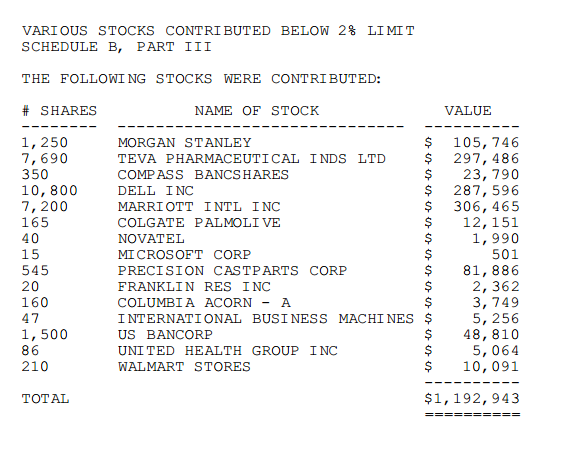 Above: Statement 9, 2007. [Clinton Foundation, IRS Form 990, 12/12/08]Below: Statement 5, 2006. [Clinton Foundation, IRS Form 990, 11/14/07]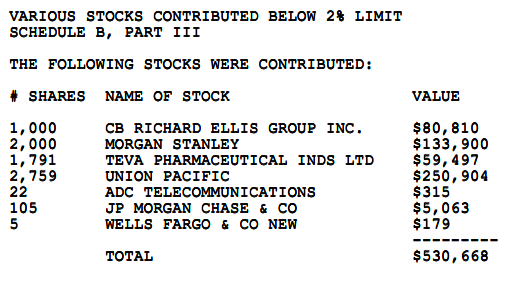 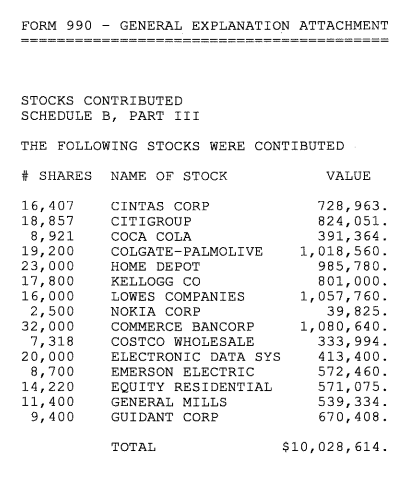 Above: Statement 4, 2005. [Clinton Foundation, IRS Form 990, 6/9/06]Below: Schedule B, Part II, Noncash Property Given, 2004. [Clinton Foundation, IRS Form 990, 9/23/05]CLINTON FOUNDATION AND FONDO ACCESOCLINTON FOUNDATION CHAIRMAN BRUCE LINDSEY WAS LISTED AS THE UNPAID DIRECTOR OF FONDO ACCESO SAS, A RECIPIENT OF A $1.175 MILLION PROGRAMMATIC INVESTMENT FROM THE CLINTON FOUNDATION2013: Clinton Foundation Reported A $1,175,250 “Program-Related Investment” In Fondo Acceso SAS. [Clinton Foundation, IRS Form 990, 11/19/14]2013: Clinton Foundation Board Chairman Bruce Lindsey Was The Director Of Fondo Acceso SAS. [Clinton Foundation, IRS Form 990, 11/19/14]Clinton Foundation: “No Directors Of Fondo Acceso Are Paid Or Receive Any Share Of Profits.” [Clinton Foundation, IRS Form 990, 11/19/14]THE CLINTON FOUNDATION-BACKED CLINTON GIUSTRA ENTERPRISE INITIATIVE OVERSAW SEED CAPITAL INVESTMENTS CALLED “ACCESO FUNDS” IN LATIN AMERICAClinton Foundation: “Established By President Bill Clinton And Canadian Philanthropist Frank Giustra, The Clinton Giustra Enterprise Partnership Takes The Best Of Non-Profit And For-Profit Organizations To Create Social Enterprises That Provide New Economic Opportunities For Underserved Communities.” “Established by President Bill Clinton and Canadian philanthropist Frank Giustra, the Clinton Giustra Enterprise Partnership takes the best of non-profit and for-profit organizations to create social enterprises that provide new economic opportunities for underserved communities. By addressing market gaps in developing country supply or distribution chains, these enterprises generate both social impact and financial returns.” [Clinton Foundation, accessed 3/25/15]Clinton Foundation: Clinton Giustra Enterprise Partnership “Acceso Funds” Are “Investment Vehicles…To Provide The Necessary Seed-Capital To Create Our Enterprises With The Aim Of Turning Them Into Viable, Self-Financing Entities Which Achieves Both Social And Financial Returns.” “[T]he Clinton Giustra Enterprise Partnership takes the best of non-profit and for-profit organizations to create social enterprises…We have investment vehicles (the Acceso Funds) to provide the necessary seed-capital to create our enterprises with the aim of turning them into viable, self-financing entities which achieves both social and financial returns.  We have developed a framework to use when considering an investment opportunity to ensure it has high impact potential.” [Clinton Foundation, accessed 3/25/15]Clinton Giustra Enterprise Partnership Invested $1.25 Million In The Acceso Peanut Enterprise Corporation In Haiti. [Clinton Foundation, accessed 3/25/15]THE FOUNDATION-BACKED CLINTON GIUSTRA ENTERPRISE PARTNERSHIP ACHIEVED SUCCESS IN PEANUT FARMING PROJECTS IN HAITIWashington Post: “The Acceso Peanut Enterprise Corp…Started With A $1.25 Million Grant From” A Partnership Between Bill Clinton, Frank Giustra, And Carlos Slim, “Is Revolutionizing The Peanut-Farming Industry” In Haiti. “When Bill Clinton came here late last month to help inaugurate the new Marriott, he made a side trip by helicopter to Haiti’s central plateau to have a look at a Clinton-backed program that is revolutionizing the peanut-farming industry. The Acceso Peanut Enterprise Corp. was started with a $1.25 million grant from the Clinton Giustra Enterprise Partnership, which is headed by Bill Clinton and Canadian mining executive and philanthropist Frank Giustra, as well as the charitable foundation of Mexican billionaire Carlos Slim. Acceso buys feed, fertilizer and fungicide at bulk rates, then sells them to farmers for far less than normal prices. Acceso also hires tractors for farmers who otherwise would be using an ox and plow.” [Washington Post, 3/20/15]Washington Post: Through Acceso, Peanut Farming “Improvements Are Vastly Increasing Yields, Quality And Farmers’ Profits… [And Half Of Sales] Have Gone To Two Large Haitian Factories That Produce A Peanut-Based Paste That Is Given To Malnourished Children. “Robert Johnson, an American who runs the program, said the improvements are vastly increasing yields, quality and farmers’ profits. He said Acceso worked with about 1,000 farmers last year and bought about 120 metric tons of peanuts. This year, it expects to triple the number of farmers and buy almost five times as much peanut tonnage. At least half of Acceso’s sales have gone to two large Haitian factories that produce a peanut-based paste that is given to malnourished children. Most of the rest goes to local peanut-butter producers, he said. The program’s success, Johnson said, comes from its market-driven approach: It’s not a charity, it’s a business with a charitable purpose.” [Washington Post, 3/20/15]THE CLINTON FOUNDATION LISTED A SUBSIDIARY ENTITY CALLED “ACCESO WORLDWIDE FUND INC.” ON ITS TAX RETURNSThe Acceso Worldwide Fund Inc. Was Registered In Delaware In January 2013. [Delaware Corporates, accessed 3/25/15]The Acceso Worldwide Fund Inc. Was Listed As A “Disregarded Entity” On Clinton Foundation Tax Returns, With No Income Or Assets And With The Foundation As Its “Directly Controlling Entity.” [Clinton Foundation, IRS Form 990, 11/19/14]CLINTON FOUNDATION AND TENEOCLOSE CLINTON AIDE DOUG BAND FOUNDED CORPORATE CONSULTING FIRM TENEO IN 2011New York Times: Former Bill Clinton Body Man And “Surrogate Son” Doug Band Founded Teneo, “Aspiring To Merge Corporate Consulting, Public Relations And Merchant Banking In A Single Business.” “As the foundation grew, so did the outside business ventures pursued by Mr. Clinton and several of his aides. None have drawn more scrutiny in Clinton circles than Teneo, a firm co-founded in 2009 by Mr. Band, described by some as a kind of surrogate son to Mr. Clinton. Aspiring to merge corporate consulting, public relations and merchant banking in a single business, Mr. Band poached executives from Wall Street, recruited other Clinton aides to join as employees or advisers and set up shop in a Midtown office formerly belonging to one of the country’s top hedge funds.” [New York Times, 8/13/13]Teneo Website: “The Firm Was Founded In 2011 By Declan Kelly, Doug Band And Paul Keary.” [Teneo, accessed 3/25/13]New Republic: “Band And Kelly Had Met During The 2008 Campaign When Kelly Was Fund-Raising For Hillary.” “When Band launched Teneo, he deployed his Clinton connections on a grander scale. In 2010, he, Declan Kelly, and a third partner registered the first of several entities in Delaware that would become Teneo. Band and Kelly had met during the 2008 campaign when Kelly was fund-raising for Hillary. Kelly had previously owned a p.r. firm, and the plan was for Band to offer the kind of strategic savvy he’d provided to Clinton. ‘He’s particularly useful to the CEOs,’ says Podesta.” [New Republic, 9/22/13]Teneo Website: Teneo Has “Advised On More Than $525 Billion Of M&A Transactions, Served Presidents And Political Leaders All Over The Globe, And Counseled The Leaders Of Many Of The Largest And Most Complex Corporations In The World.” “Teneo has its headquarters on the forty-fifth floor of the former Citigroup Center tower in Midtown and employs more than 200 people in 13 cities, including Dubai, Hong Kong, and São Paolo. It describes its raison d’être as ‘integrated counsel for a borderless world,’ offering investment banking, restructuring advice, and ‘business intelligence’ on dealing with ‘global disruptors.’ According to its website, Teneo has ‘advised on more than $525 billion of M&A transactions, served presidents and political leaders all over the globe, and counseled the leaders of many of the largest and most complex corporations in the world.’” [New Republic, 9/22/13]DOUG BAND WAS A PAID EMPLOYEE OF THE CLINTON FOUNDATION THROUGH 2010, A CLINTON GLOBAL INITIATIVE BOARD MEMBER UNTIL 2011, AND REMAINED AT CGI AS AN ADVISOR AFTER LEAVING THE BOARDTeneo’s “Marketing Materials Highlighted Mr. Band’s Relationship With Mr. Clinton And The Clinton Global Initiative, Where Mr. Band Sat On The Board Of Directors Through 2011 And Remains An Adviser.” [New York Times, 8/13/13]New York Times: “Band Left His Paid Position With The Foundation In Late 2010, But Has Remained Involved With” The Clinton Global Initiative. “Band left his paid position with the foundation in late 2010, but has remained involved with C.G.I., as have a number of Teneo clients, like Coca-Cola, Dow Chemical and UBS Americas. Standard Chartered.” [New York Times, 8/13/13]BILL CLINTON WAS A PAID ADVISOR TO TENEO UNTIL 2012New York Times: Bill Clinton “Signed Up As A Paid Advisor” To Teneo By 2011. “By 2011, the firm had added a third partner, Declan Kelly, a former State Department envoy for Mrs. Clinton. And Mr. Clinton had signed up as a paid adviser to the firm.” [New York Times, 8/13/13]New York Times: “Mr. Clinton Ended His Advisory Role With Teneo In March 2012.” [New York Times, 8/13/13]BAND ENCOURAGED CLINTON FOUNDATION DONORS TO BECOME TENEO CLIENTS AND TENEO CLIENTS TO BECOME CLINTON FOUNDATION DONORSNew York Times: Teneo “Recruited Clients Who Were Also Clinton Foundation Donors, While Mr. Band And Mr. Kelly Encouraged Others To Become New Foundation Donors.” “Teneo worked on retainer, charging monthly fees as high as $250,000, according to current and former clients. The firm recruited clients who were also Clinton Foundation donors, while Mr. Band and Mr. Kelly encouraged others to become new foundation donors. Its marketing materials highlighted Mr. Band’s relationship with Mr. Clinton and the Clinton Global Initiative, where Mr. Band sat on the board of directors through 2011 and remains an adviser. Some Clinton aides and foundation employees began to wonder where the foundation ended and Teneo began.” [New York Times, 8/13/13]New York Times: “Some Clinton Aides And Foundation Employees Began To Wonder Where The Foundation Ended And Teneo Began.” “Teneo worked on retainer, charging monthly fees as high as $250,000, according to current and former clients. The firm recruited clients who were also Clinton Foundation donors, while Mr. Band and Mr. Kelly encouraged others to become new foundation donors. Its marketing materials highlighted Mr. Band’s relationship with Mr. Clinton and the Clinton Global Initiative, where Mr. Band sat on the board of directors through 2011 and remains an adviser. Some Clinton aides and foundation employees began to wonder where the foundation ended and Teneo began.” [New York Times, 8/13/13]CLOSE AIDE TO SECRETARY CLINTON HUMA ABEDIN WORKED FOR TENEO WHILE WORKING AT THE STATE DEPARTMENTWashington Post: “In The Letter Abedin Wrote To The State Department In 2013, She Said Her Work At The Consulting Firm Teneo Was Unrelated To Anything Involving The Department.” [Washington Post, 3/9/15]New York Times: The State Department Has Declined To Say What Role Mrs. Clinton Played In Approving The Arrangement By Which Huma Abedin Worked For The Clinton Foundation, The State Department, And Teneo Concurrently. “Ms. Abedin, 37, a confidante of Mrs. Clinton’s, was made a ‘special government employee’ in June 2012. That allowed her to continue her employment at State but also work for Teneo, a consulting firm, founded in part by a former aide to President Bill Clinton, that has a number of corporate clients, including Coca-Cola. In addition, Ms. Abedin worked privately for the Clinton Foundation and for Mrs. Clinton personally…The State Department has declined to say what role Mrs. Clinton played in approving the arrangement.” [New York Times, 8/9/13]New York Times: “Abedin Has Not Disclosed How Much She Was Paid By Teneo, The Clinton Foundation Or Mrs. Clinton” During A Period In Which She Worked For All Three Entities. “Ms. Abedin, 37, a confidante of Mrs. Clinton’s, was made a ‘special government employee’ in June 2012. That allowed her to continue her employment at State but also work for Teneo, a consulting firm, founded in part by a former aide to President Bill Clinton, that has a number of corporate clients, including Coca-Cola. In addition, Ms. Abedin worked privately for the Clinton Foundation and for Mrs. Clinton personally…Ms. Abedin has not disclosed how much she was paid by Teneo, the Clinton Foundation or Mrs. Clinton during this period.” [New York Times, 8/9/13]New York Times: Grassley Sought Information On “Who In The Department Specifically Authorized The Arrangement For Ms. Abedin; Who In The Department Was Aware Of Her Outside Consulting Activities; Copies Of Contracts Ms. Abedin Signed With Private Clients; And The Amount She Earned From Those Contracts.” “Aides to Senator Charles E. Grassley, a Republican of Iowa who has led an inquiry into the matter, say they have faced obstacles in efforts to gather certain information about Ms. Abedin’s arrangement and about the rules the State Department applies in approving such arrangements. The questions Mr. Grassley and his staff are still seeking answers to include: who in the department specifically authorized the arrangement for Ms. Abedin; who in the department was aware of her outside consulting activities; copies of contracts Ms. Abedin signed with private clients; and the amount she earned from those contracts.” [New York Times, 8/9/13]CLINTON FOUNDATION AND CHARTER TRAVELTHE CLINTON FOUNDATION PAID FOR FIRST-CLASS AND CHARTER TRAVEL FOR SECRETARY CLINTON AFTER SHE JOINED THE FOUNDATION IN 20132013: Clinton Foundation Confirmed That It Provided “First-Class Or Charter Travel” For One Or More Of Its Officers, Directors, Trustees, Key Employees, And Highest Compensated Employees. [Clinton Foundation, IRS Form 990, 11/19/14]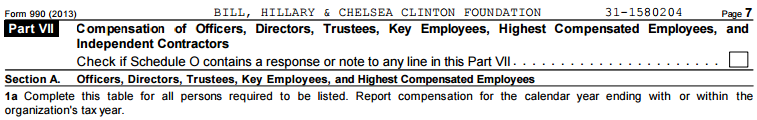 -----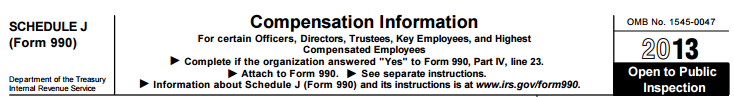 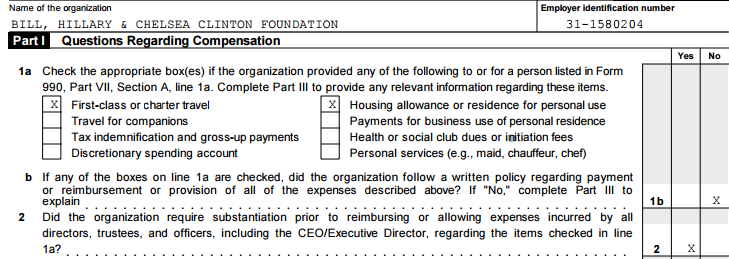 2012: Clinton Foundation Stated That It Had Not Provided “First-Class Or Charter Travel” For Any Of Its Officers, Directors, Trustees, Key Employees, And Highest Compensated Employees. [Clinton Foundation, IRS Form 990, 9/10/13]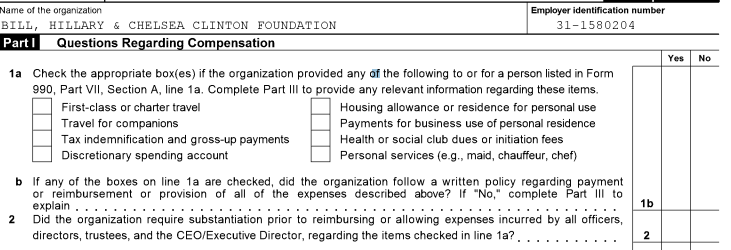 Clinton Foundation: “The Board Recognizes That, Due To Extraordinary Security And Other Requirements, William J. Clinton, Hillary Rodham Clinton, And Chelsea Clinton May Require The Need To Travel By Charter Or In First Class, The Determination Of Which Will Be Made On A Case-By-Case Basis.” [Clinton Foundation, IRS Form 990, 11/19/14]…AND THEN-SENATOR CLINTON SPENT AN AVERAGE OF $28,125 PER YEAR DURING HER TIME IN THE SENATEBloomberg: Then-Senator Clinton “Took More Than 200 Privately Chartered Flights At Taxpayer Expense…As She Racked Up $225,756 In Flight Costs.” “Hillary Clinton took more than 200 privately chartered flights at taxpayer expense during her eight years in the U.S. Senate, sometimes using the jets of corporations and major campaign donors as she racked up $225,756 in flight costs.” [Bloomberg, 1/29/15]Bloomberg: “While Some Senators Don’t Charter Flights At All, Clinton’s Eight-Year Average Of $28,125 Per Year Falls Within The Range Of Other Lawmakers.” [Bloomberg, 1/29/15]Bloomberg: “There Is No Evidence Her Senate Trips, Which Ranged In Cost From Less Than $200 To Upwards Of $3,000 Per Flight, Ran Afoul Of Senate Rules, Which Were Tightened By A 2007 Ethics Law.” [Bloomberg, 1/29/15]CLINTON FOUNDATION AND HAITITHE CLINTONS BECAME EXTENSIVELY INVOLVED IN HAITI REBUILDING AFTER THE 2010 EARTHQUAKE THROUGH THE STATE DEPARTMENT, THE UNITED NATIONS, THE FOUNDATION, AND SEPARATE AID FUNDSWashington Post: After Haiti’s 2010 Earthquake, The Clintons “Helped Mobilize An Effort In Which International Donors Pledged $10.4 Billion, Including $3.9 Billion From The United States.” “With former president Clinton assigned by the United Nations to head up the emergency recovery effort and Hillary Clinton guiding official U.S. assistance as secretary of state, the couple helped a relief effort that has included some of the world’s richest people, biggest celebrities and most successful businesses. The Clintons also helped mobilize an effort in which international donors pledged $10.4 billion, including $3.9 billion from the United States.” [Washington Post, 3/20/15]Washington Post: Clinton Foundation Haiti Programs Include Helping “2,000 Small Farmers, An Artisan-Goods Company That Employs More Than 300 People, A Fish-Farming Operation, A Cholera Treatment Center And Improvements To Schools In Some Of Haiti’s Poorest Slums.” “Greg Milne, director of the Clinton Foundation’s Haiti Program, said projects include efforts that have helped more than 2,000 small farmers, an artisan-goods company that employs more than 300 people, a fish-farming operation, a cholera treatment center and improvements to schools in some of Haiti’s poorest slums.” [Washington Post, 3/20/15]Washington Post: Clinton Successes “Have Come Amid Haiti’s Chaotic Political Situation… Which Is Marked By Endemic Corruption, Weak Institutions…That Have Historically Made It Extremely Difficult For Development Efforts To Succeed.” “Clinton supporters also point out that their successes have come amid Haiti’s chaotic political situation — parliament is not functioning and President Michel Martelly, dogged by scandal, is ruling with virtually no checks on his power — which is marked by endemic corruption, weak institutions, poverty, poor public education, terrible roads and other factors that have historically made it extremely difficult for development efforts to succeed.” [Washington Post, 3/20/15]Washington Post: “The Clinton Foundation Has Spent More Than $30 Million In Haiti And Led Efforts Through The Clinton Global Initiative To Persuade Private Companies To Spend Vastly More.” [Washington Post, 3/20/15]…AND SOME HAVE CRITICIZED THEM FOR PERCEIVED SLOW PROGRESS ON ECONOMIC DEVELOPMENT INITIATIVES…Washington Post: “The Clintons Are Facing A Growing Backlash That Too Little Has Been Accomplished In The Past Five Years.” “Nevertheless, the Clintons are facing a growing backlash that too little has been accomplished in the past five years and that some of the most high-profile projects they have backed — including a just-opened Marriott, another luxury hotel and the industrial park — have helped foreign investors and Haiti’s wealthy elites more than its poor.” [Washington Post, 3/20/15]Washington Post: “A 2011 Housing Expo That Cost More Than $2 Million, Including $500,000 From The Clinton Foundation…Has Resulted In Little More Than A Few Dozen Abandoned Model Homes Occupied By Squatters.” “Other Clinton-backed projects have not delivered on lofty promises: A 2011 housing expo that cost more than $2 million, including $500,000 from the Clinton Foundation, was supposed to be a model for thousands of new units but instead has resulted in little more than a few dozen abandoned model homes occupied by squatters.” [Washington Post, 3/20/15]INCLUDING THE MUCH-HYPED CARACOL INDUSTRIAL PARK THAT SECRETARY CLINTON PERSONALLY PUSHEDWashington Post: “The Clintons…Were Enthusiastic Backers Of The Caracol Industrial Park,” Built By South Korean Garment Company Sae-A In Haiti, And Secretary Clinton Even Helped Secure Funding When She “Lobbied For The Project With South Korean Officials And Hosted Sae-A Executives In Washington.” “The Clintons also were enthusiastic backers of the Caracol Industrial Park, which was built on 600 acres of farmland just east of ­the port city Cap-Haitien… The Clintons helped Haitian officials identify Sae-A Trading Co., which operates factories across the developing world and sews garments for giants such as Target, Gap and Wal-Mart, as a potential major investor. As secretary of state, Hillary Clinton, along with top aide Cheryl Mills, lobbied for the project with South Korean officials and hosted Sae-A executives in Washington to press the plan.” [Washington Post, 3/20/15]Washington Post: The Clinton-Backed Caracol Industrial Park “Was Expected To Create More Than 60,000 Jobs.” “Landry Colas hugs former president Bill Clinton in 2012 to express his gratitude for the Caracol Industrial Park, one of the largest regional investment projects in Haiti, which was expected to create more than 60,000 jobs.” [Washington Post, 3/20/15]Washington Post: The Main Occupant Of The Clinton-Backed Caracol Industrial Park “Employs About 4,500 People,” And Few Locals “Think The Plant Will Ever Create The Number Of Jobs Originally Promised.” “Today, Sae-A employs about 4,500 people. Company spokesman Lon Garwood said the operation has been steadily growing and will open a new facility next month. Henri-Claude Müller-Poitevien, a Haitian government official who works in the apparel industry, said the Caracol project is on schedule and continues to expand…Residents of the plant’s housing project say their land floods when it rains, and few said they think the plant will ever create the number of jobs originally promised…Each morning, crowds line up outside the park’s big front gate, which is guarded by four men in crisp khaki uniforms carrying shotguns. They wait in a sliver of shade next to a cinder-block wall, many holding résumés in envelopes. Most said they have been coming every day for months, waiting for jobs that pay about $5 a day.” [Washington Post, 3/20/15]SOME OF CRITICIZED CLINTON HAITI INITIATIVES FOR A LACK OF FOCUS ON HAITI’S WORST-OFF CITIZENS…Washington Post: Some Of The Most High-Profile Clinton Projects, “Including A Just-Opened Marriott, Another Luxury Hotel And The Industrial Park…Have Helped Foreign Investors And Haiti’s Wealthy Elites More Than Its Poor.” “Nevertheless, the Clintons are facing a growing backlash that too little has been accomplished in the past five years and that some of the most high-profile projects they have backed — including a just-opened Marriott, another luxury hotel and the industrial park — have helped foreign investors and Haiti’s wealthy elites more than its poor.” [Washington Post, 3/20/15]Washington Post: “In January, Haitian Expatriates Picketed The Clinton Foundation’s New York Headquarters, Demanding To Know Why More Progress Has Not Been Made With The Billions In International Aid Pledged After The Quake.” [Washington Post, 3/20/15]Washington Post: “Haitians Increasingly Complain That The Clintons’ Most Ambitious Plans Are Disconnected From The Realities Of Most People In The Poorest Country In The Western Hemisphere.” “But as the initial emergency response has evolved into efforts to ensure Haiti’s long-term development, Haitians increasingly complain that the Clintons’ most ambitious plans are disconnected from the realities of most people in the poorest country in the Western Hemisphere.” [Washington Post, 3/20/15]Washington Post: The Separate But Foundation-Supported “Clinton Bush Haiti Fund Invested More Than $2 Million In The Royal Oasis Hotel, Where A Sleek Suite With Hardwood Floors Costs More Than $200 A Night And The Shops Sell $150 Designer Purses.” “For instance, the Clinton Bush Haiti Fund invested more than $2 million in the Royal Oasis hotel, where a sleek suite with hardwood floors costs more than $200 a night and the shops sell $150 designer purses and $120 men’s dress shirts. One recent afternoon, the hotel appeared largely empty, and with tourism hardly booming five years after the quake, locals fear it may be failing.” [Washington Post, 3/20/15]WHILE OTHERS HAVE POINTED TO REAL PROGRESS IN CLINTON-BACKED PROGRAMS TO CREATE JOBS, BUILD SCHOOLS, AND START HAITIAN BUSINESSWashington Post: “Bill Clinton…Introduced Marriott Officials To Denis O’Brien, An Irish Telecom Billionaire Who Has Contributed Millions To The Clinton Foundation,” Though “No Clinton Money Was Invested” In The Resultant $45 Million Port-Au-Prince Hotel. “Bill Clinton also introduced Marriott officials to Denis O’Brien, an Irish telecom billionaire who has contributed millions to the Clinton Foundation. The result is a $45 million Marriott hotel that opened this month in central Port-au-Prince. O’Brien said no Clinton money was invested in the project. The ultra-modern hotel is adjacent to the headquarters of Digicel, a communications giant owned by O’Brien. When The Post visited recently, many, if not most, guests seemed to be foreign businessmen connected to Digicel.” [Washington Post, 3/20/15]Washington Post: “Clinton Defenders Argue That Hotels That Cater To Well-Heeled Foreign Guests Can Still Buy Local Products And Provide Local Jobs, And Those Guests Are Often Involved In Business Investments Or Aid Projects That Benefit The Neediest Haitians.” [Washington Post, 3/20/15]Washington Post: Clinton Foundation Donor “O’Brien Said His Hotel Employs 200 Haitians, Is Filled With Locally Purchased Art And Serves Food From Haiti.” [Washington Post, 3/20/15]Washington Post: Clinton Foundation Donor “O’Brien Leads The Haiti Action Network, A Collection Of Private Businesses That Have Committed Through The Clinton Global Initiative To Spend $500 Million On Projects In Haiti…He And His Company Just Built 150 Schools And Rebuilt Port-Au-Prince’s Historic Iron Market.” [Washington Post, 3/20/15]Washington Post: A Doctor Leading A Haiti Rural Medical Care Program “Has Received More Than $1.8 Million From The Clinton Bush Haiti Fund…[And] Forged Partnerships At CGI Meetings…For A Variety Of Projects He Said Would Not Have Taken Place Without The Clinton Connection.” “Paul Farmer, a doctor whose Partners in Health has helped provide medical care in rural Haiti since the 1980s and whose health network has received more than $1.8 million from the Clinton Bush Haiti Fund for a medical residency program, also praised the Clintons’ work. He said he forged partnerships at CGI meetings with private businesses and other charities for a variety of projects he said would not have taken place without the Clinton connection. He said that by any objective measure, Haiti has been improving, in part because of the Clintons’ efforts.” [Washington Post, 3/20/15]Washington Post: A $914,000 Clinton Bush Haiti Fund Program “Has Helped Hundreds Of Haitians Turn Their Informal Street Businesses Into Formal Entities That Keep Records, Pay Taxes And Have Potential For Growth.” “‘I read that Bill Clinton is the most popular politician in America, but he couldn’t get elected mayor in Haiti today,’ said Jacky Lumarque, rector of Quisqueya University, a private school that was damaged in the earthquake and received $914,000 from the Clinton Bush Haiti Fund to create an entrepreneurship center. Lumarque said the program has helped hundreds of Haitians turn their informal street businesses into formal entities that keep records, pay taxes and have potential for growth. He said it has been a huge success — but stands apart from the usual strategy of foreign groups, including the Clintons, who tend to favor projects imposed by well-meaning foreigners that are more ‘about Haiti’ than ‘for Haiti.’” [Washington Post, 3/20/15]THE FOUNDATION-BACKED CLINTON GIUSTRA ENTERPRISE PARTNERSHIP ACHIEVED SUCCESS IN PEANUT FARMING PROJECTS IN HAITIWashington Post: “The Acceso Peanut Enterprise Corp…Started With A $1.25 Million Grant From” A Partnernship Between Bill Clinton, Frank Giustra, And Carlos Slim, “Is Revolutionizing The Peanut-Farming Industry” In Haiti. “When Bill Clinton came here late last month to help inaugurate the new Marriott, he made a side trip by helicopter to Haiti’s central plateau to have a look at a Clinton-backed program that is revolutionizing the peanut-farming industry. The Acceso Peanut Enterprise Corp. was started with a $1.25 million grant from the Clinton Giustra Enterprise Partnership, which is headed by Bill Clinton and Canadian mining executive and philanthropist Frank Giustra, as well as the charitable foundation of Mexican billionaire Carlos Slim. Acceso buys feed, fertilizer and fungicide at bulk rates, then sells them to farmers for far less than normal prices. Acceso also hires tractors for farmers who otherwise would be using an ox and plow.” [Washington Post, 3/20/15]Washington Post: Through Acceso, Peanut Farming “Improvements Are Vastly Increasing Yields, Quality And Farmers’ Profits… [And Half Of Sales] Have Gone To Two Large Haitian Factories That Produce A Peanut-Based Paste That Is Given To Malnourished Children. “Robert Johnson, an American who runs the program, said the improvements are vastly increasing yields, quality and farmers’ profits. He said Acceso worked with about 1,000 farmers last year and bought about 120 metric tons of peanuts. This year, it expects to triple the number of farmers and buy almost five times as much peanut tonnage. At least half of Acceso’s sales have gone to two large Haitian factories that produce a peanut-based paste that is given to malnourished children. Most of the rest goes to local peanut-butter producers, he said. The program’s success, Johnson said, comes from its market-driven approach: It’s not a charity, it’s a business with a charitable purpose.” [Washington Post, 3/20/15]WALL STREET JOURNAL COLUMNIST MARY O’GRADY CITED A CONTRACT BETWEEN TWO CLINTON DONORS FOR HAITI AID AS EVIDENCE OF A CONFLICT OF INTEREST FOR THE CLINTONSWall Street Journal’s Mary O’Grady: Both The InterAmerican Development Bank And “The Brazilian Construction Firm OAS” Have Given the Clinton Foundation Between $1 Million And $5 Million. “The Clinton Foundation lists the Brazilian construction firm OAS and the InterAmerican Development Bank (IDB) as donors that have given it between $1 million and $5 million. Those relationships are worth learning more about.” [Mary O’Grady, Wall Street Journal, 3/8/15]Wall Street Journal’s Mary O’Grady: “The 2013 OAS Donation To The Clinton Foundation Deserves Attention Because Of The Power That Bill Clinton Has In Haiti, Where OAS Has Been Awarded IDB Contracts.” “OAS has been in the news because it is caught up in a corruption scandal centered on Brazil’s state-owned oil company, Petrobras. In November Brazilian police arrested three top OAS executives for their alleged roles in a bribery scheme involving inflated contracts and kickbacks. OAS denies the allegations. Closer to home the 2013 OAS donation to the Clinton Foundation deserves attention because of the power that Bill Clinton has in Haiti, where OAS has been awarded IDB contracts.” [Mary O’Grady, Wall Street Journal, 3/8/15]Wall Street Journal’s Mary O’Grady: “Development Banks Are The Butt Of Jokes Among Economists Because While They Claim To Fight Poverty They Are Mostly Good At Empire Building…The Same Might Be Said Of The Clintons In Haiti.” [Mary O’Grady, Wall Street Journal, 3/8/15]Wall Street Journal’s Mary O’Grady: Secretary Clinton’s Tenure At The State Department As Well As Bill Clinton’s Appointment As U.N. Special Envoy To Haiti “Gave The Clintons A Lot Of Power Of U.S. Foreign-Aid Decisions” There. “A few months after Hillary Clinton became secretary of state in 2009, Bill Clinton was named the U.N. special envoy to Haiti. That gave the Clintons a lot of power over U.S. foreign-aid decisions in the small country.” [Mary O’Grady, Wall Street Journal, 3/8/15]Wall Street Journal’s Mary O’Grady: After Bill Clinton “Was Named Co-Chair Of The Interim Haiti Recovery Commission” Following The 2010 Earthquake, “The State Department Began Directing Parties Interested In Competing For Haiti Contracts To The Clinton Foundation.” “They accumulated more influence after the 2010 earthquake, when Bill was named co-chair of the Interim Haiti Recovery Commission. The State Department began directing parties interested in competing for Haiti contracts to the Clinton Foundation. Being on the right side of Bill matters if you want to benefit from U.S. foreign aid destined for Haiti.” [Mary O’Grady, Wall Street Journal, 3/8/15] Wall Street Journal’s Mary O’Grady: IDB Finance Specialist Mariela Antiga Was Fired From Her Work In Haiti After She “Had Objected To An April 2009 OAS Road Contract.” “Mariela Antiga arrived in Haiti a few months before Mrs. Clinton became secretary of state. She had signed a three-year contract with the IDB as an in-country finance specialist whose job it was to ensure the integrity of the bidding process and the validity of the contracts. But in March 2010 the IDB told her to pack her bags and leave Haiti… Ms. Antiga had objected to an April 2009 OAS road contract. Her concerns were echoed, according to the tribunal report, by two other employees.” [Mary O’Grady, Wall Street Journal, 3/8/15]Wall Street Journal’s Mary O’Grady: “The IDB’s Gifts Are Perhaps Easier To Understand Since The State Department Plays A Key Role In Approving The Bank’s U.S. Funding.” [Mary O’Grady, Wall Street Journal, 3/8/15]Wall Street Journal’s Mary O’Grady: The IDB Donated A Total Of $1,075,000 Over 5 Years For One Meeting And Seven Policy Forums. “The IDB told me in an email it made a 2014 donation to the Clinton Foundation of $150,000 for ‘The Future of the Americas Meeting.’ Between 2009 and 2013 it donated another $925,000 to ‘finance expenses and activities’ for the planning and design of ‘7 public policy forums . . . in which leaders on key topics relevant to the work of the Bank were able to exchange ideas, enhance their understanding and forge new and stronger partnerships.’” [Mary O’Grady column, Wall Street Journal, 3/8/15] Wall Street Journal’s Mary O’Grady: “Haiti Is Unlikely To Triumph Over Its Long Struggle Against Corruption When The U.S. Government Grants A Former U.S. President Wide Power, With Little Oversight, To Dispense Hundreds Of Millions In The Midst Of Such Destitution.” “The problem with the Clintons in Haiti is that everywhere you go, they are there with the appearance of a conflict of interest. Haiti is unlikely to triumph over its long struggle against corruption when the U.S. government grants a former U.S. president wide power, with little oversight, to dispense hundreds of millions in the midst of such destitution.” [Mary O’Grady column, Wall Street Journal, 3/8/15] …AND THESE CLAIMS WERE REFUTED BY CLINTON FOUNDATION CHAIRMAN BRUCE LINDSEYClinton Foundation Chairman Bruce Lindsey Op-Ed: “Clinton Foundation Is Helping Haiti.” [Bruce Lindsey, Wall Street Journal, 3/25/15]Clinton Foundation Chairman Lindsey: Wall Street Journal Columnist O’Grady, In Criticizing Clinton Foundation Work In Haiti, “Ascribe[d] Decision-Making Power To Both President Bill Clinton And Secretary Of State Hillary Clinton Where It Never Existed.” “[Wall Street Journal columnist] Mary O’Grady continues to conflate the roles of many rebuilding organizations working in Haiti and continues to ascribe decision-making power to both President Bill Clinton and Secretary of State Hillary Clinton where it never existed.” [Bruce Lindsey, Wall Street Journal, 3/25/15]Clinton Foundation Chairman Lindsey: The InterAmerican Development Bank Gave A “Road-Building Contract” To Brazilian Construction Firm OAS SA In 2009, And Both “Happen To Be Among The More Than 300,000 Individuals And Organization That Have Donated To The Clinton Foundation.” “[Mary O’Grady’s] latest piece focuses on a road-building contract granted in 2009 by the InterAmerican Development Bank (IDB)—an organization in which neither President Clinton nor Secretary Clinton have ever had any decision-making role or authority whatsoever. But because both the IDB and OAS SA, the Brazilian construction firm that was awarded the contract, happen to be among the more than 300,000 individuals and organizations that have donated to the Clinton Foundation, Ms. O’Grady has dreamt up a conflict of interest that simply does not exist.” [Bruce Lindsey, Wall Street Journal, 3/25/15]Clinton Foundation Chairman Lindsey: “Neither President Clinton Nor Secretary Clinton Have Ever Had Any Decision-Making Role Or Authority Whatsoever” Over The IDB, And So O’Grady “Has Dreamt Up A Conflict Of Interest That Simply Does Not Exist.” “[Mary O’Grady’s] latest piece focuses on a road-building contract granted in 2009 by the InterAmerican Development Bank (IDB)—an organization in which neither President Clinton nor Secretary Clinton have ever had any decision-making role or authority whatsoever. But because both the IDB and OAS SA, the Brazilian construction firm that was awarded the contract, happen to be among the more than 300,000 individuals and organizations that have donated to the Clinton Foundation, Ms. O’Grady has dreamt up a conflict of interest that simply does not exist.” [Bruce Lindsey, Wall Street Journal, 3/25/15]Clinton Foundation Chairman Lindsey: “The Clinton Foundation Has Received Only One Donation From That OAS, In 2013, For The Very Specific Purpose Of Sponsoring A Clinton Global Initiative Meeting In The Firm’s Home Country, Brazil.” [Bruce Lindsey, Wall Street Journal, 3/25/15]Clinton Foundation Chairman Lindsey: “Although The IDB Has Been A Longtime Supporter Of The CGI, President Clinton, Secretary Clinton And The Clinton Foundation Have Never Been Involved In The Contract Between OAS And The IDB.” [Bruce Lindsey, Wall Street Journal, 3/25/15]Clinton Foundation Chairman Lindsey: “The Clinton Foundation’s Efforts Are Lifting Lives, Improving Incomes And Creating Sustainable Economic Growth In Haiti.” [Bruce Lindsey, Wall Street Journal, 3/25/15]CLINTON FOUNDATION AND POSITIVE OUTCOMESAS THE CLINTON FOUNDATION CAME UNDER INCREASING FIRE FOR FOREIGN DONATIONS, FOUNDATION OFFICIALS PROMOTED POSITIVE OUTCOMES FROM PARTNERSHIPS THROUGH ITS GLOBAL INITIATIVEClinton Foundation: “Since CGI Was Created In 2005, CGI Members Have Made Nearly 3,200 Commitments To Improve More Than 430 Million Lives In 180 Countries.” “Here are the facts: since CGI was created in 2005, CGI members have made nearly 3,200 commitments to improve more than 430 million lives in 180 countries. These commitments are helping address issues such as climate change, economic development, global health, access to education, and the empowerment of women and girls.” [Clinton Foundation, 2/19/15]Clinton Foundation: As Part Of A CGI Commitment, “Procter & Gamble Has Provided 7.5 Billion Liters Of Clean Water At No Cost To Those Who Need It Most In More Than 70 Countries Worldwide.” “Several commitments by Procter & Gamble to provide safe drinking water to millions in need of clean water, by scaling up production of clean water packets and distribute them with the help of NGOs around the world.  So far, Procter & Gamble has provided 7.5 billion liters of clean water at no cost to those who need it most in more than 70 countries worldwide.” [Clinton Foundation, 2/19/15]Clinton Foundation: As Part Of A CGI Commitment, “The Inter-American Development Bank…Is Projected To Help 500,000 Disadvantaged Youth Enter The Workforce Over The Next Five Years…More Than Half Of These Will Be Women And Girls.” “The Inter-American Development Bank is working with corporate partners, including Microsoft, Caterpillar, and Walmart to implement an employment program across ten Latin American countries.  This work began a year ago and is projected to help 500,000 disadvantaged youth enter the workforce over the next five years. More than half of these will be women and girls.” [Clinton Foundation, 2/19/15]Clinton Foundation: A Commitment By “The UTeach Institute…With ExxonMobil, The Carnegie Corporation Of New York, And UT Austin…Is Projected To Produce 10,000 STEM Teachers From 34 Universities By 2020.” “The UTeach Institute has partnered with ExxonMobil, the Carnegie Corporation of New York, and UT Austin to educate STEM teachers.  This commitment is projected to produce 10,000 STEM teachers from 34 universities by 2020, and it is expanding to ten additional universities with support from the Howard Hughes Medical Institute.” [Clinton Foundation, 2/19/15]Clinton Foundation: “Nike Made A CGI Commitment To Create And Fund The Coalition For Adolescent Girls (CAG), A Group That Brings Together International Organizations To Invest In Girls To Promote Their Social And Economic Development.” “Nike made a CGI commitment to create and fund the Coalition for Adolescent Girls (CAG), a group that brings together international organizations to invest in girls to promote their social and economic development. Since its creation, over 50 organizations have come together to bring their perspectives and resources to bear on a variety of issues. CAG members have launched programs that promote education and literacy, provide vocational training, and prevent teenage pregnancy.” [Clinton Foundation, 2/19/15]THE CLINTON FOUNDATION SPENDS TENS OF MILLIONS OF DOLLARS EACH YEAR ON DIRECT PROGRAM EXPENDITURES2013: The Clinton Foundation Spent $29,389,026 On Direct Program Expenditures. [Clinton Foundation, IRS Form 990, 11/19/14]2012: The Clinton Foundation Spent $15,727,680 On Direct Program Expenditures. [Clinton Foundation, IRS Form 990, 11/19/14]THE CLINTON FOUNDATION AWARDS MILLIONS IN GRANTS TO CHILDHOOD OBESITY PROGRAMS AND HUNDREDS OF THOUSANDS OF DOLLARS TO HENDRIX COLLEGE2013: The Clinton Foundation Gave $2.3 Million To The Alliance For A Healthier Generation For Childhood Obesity Programs. [Clinton Foundation, IRS Form 990, 11/19/14]2012: The Clinton Foundation Gave $2.016 Million To The Alliance For A Healthier Generation For Childhood Obesity Programs. [Clinton Foundation, IRS Form 990, 9/10/13]2011: The Clinton Foundation Gave $2,374,669 To The Alliance For A Healthier Generation For Childhood Obesity Programs. [Clinton Foundation, IRS Form 990, 9/28/12]2013: The Clinton Foundation Gave $175,000 To Hendrix College For Education Programs. [Clinton Foundation, IRS Form 990, 11/19/14]2011: The Clinton Foundation Gave $250,000 To Hendrix College For Education Programs. [Clinton Foundation, IRS Form 990, 9/28/12]THE CLINTON FOUNDATION HAS RAISED MILLIONS OF DOLLARS IN AID TO REBUILD HAITI, INCLUDING ALLOCATIONS FOR EDUCATION PROGRAMSClinton Foundation: “Since 2010, The Clinton Foundation Has Raised A Total Of $36 Million For Haiti” Including Projects Aimed At “Enhancing Education.” “Since 2010, the Clinton Foundation has raised a total of $36 million for Haiti, including relief funds as well as projects focused on supporting Haiti’s small and medium businesses, improving livelihoods, enhancing education and exploring the nexus of agriculture, energy and environment.” [Clinton Foundation, accessed 2/9/15]THE CLINTON FOUNDATION HAS FOCUSED ON A WIDE VARIETY OF CHARITABLE CAUSES AS WELL AS IMPORTANT POLICY DISCUSSIONSMilitary Times: “The Nonprofit Clinton Foundation Is Putting Its Political Heft Behind Troop And Veterans Health.” “The nonprofit Clinton Foundation is putting its political heft behind troop and veterans health, focusing a portion of its two-day annual Health Matters Summit this week to jump-start yearlong initiatives on military medical care and wellness. In the coming year, the organization will collaborate with organizations, communities and individuals to support veterans health programs. To jump-start its efforts, summit organizers held panel discussions with veterans and veterans groups to discuss the challenges they face and probe possible solutions to support military wellness.” [Military Times, 1/27/15]HEADLINE: “Hillary Clinton Announces ‘No Ceilings’ Initiative To Empower Women” [Washington Post, 11/1/13]Clinton Foundation: “No Ceilings Brings Together Global Partners To Build An Evidence-Based Case For Full Participation And Accelerate Progress For Women And Girls.” “No Ceilings: The Full Participation Project is an initiative led by Secretary Clinton and Chelsea Clinton to advance the full participation of women and girls around the world. Access to equal rights and opportunities for women and girls is the unfinished business of the 21st century and is essential for achieving prosperity, stability, and security across the globe. No Ceilings brings together global partners to build an evidence-based case for full participation and accelerate progress for women and girls.” [Annual Report, Clinton Foundation, 2014]Clinton Foundation: No Ceilings And Its Partners Pledged $600 Million “To Help 14 Million Girls Receive A Safe And Quality Secondary Education Over The Next Five Years.” “CHARGE – the Collaborative for Harnessing Ambition and Resources for Girls’ Education – is a $600 million commitment by No Ceilings and the Center on Universal Education at the Brookings Institution that brings together 30 crosssector partners to help 14 million girls receive a safe and quality secondary education over the next five years. The collaborative will ensure that girls can attend and complete primary and secondary school; make schools safer and more secure; improve the quality of learning; support girls’ transition to higher education and employment; and cultivate local leaders to champion this work at the grassroots level.” [Annual Report, Clinton Foundation, 2014]Clinton Foundation: “Too Small To Fail Is Building A Public Action Campaign Focused On Closing [The] Word Gap To Help Ensure That All Children Start School Ready To Learn.” “Too Small to Fail, a joint initiative launched in 2013 by the Clinton Foundation and Next Generation, aims to help parents and communities take meaningful actions to improve the health and well-being of children ages zero to five, and prepare them to succeed in the 21st century. Studies show that by age four, children from lower income families hear, on average, 30 million fewer words than their peers from higher income families, creating a ‘word gap’ that sets them back before they’ve entered their first classroom. Working with partners across the country, Too Small to Fail is building a public action campaign focused on closing this word gap to help ensure that all children start school ready to learn.” [Annual Report, Clinton Foundation, 2014]Christian Science Monitor On Secretary Clinton: “The Longtime Children’s Advocate Helped Launch The Too Small To Fail Initiative To Promote Ways That Parents, Businesses, And Communities Can Give Children A Better Start In The Critical Years Between Birth And Age 5.” “The people who will benefit most from Hillary Rodham Clinton’s new life beyond the Beltway are too young to follow her on Twitter. On Friday, the longtime children’s advocate helped launch the Too Small to Fail initiative to promote ways that parents, businesses, and communities can give children a better start in the critical years between birth and age 5. The campaign will help publicize research on the relationship between babies’ and toddlers’ experiences and brain development. It will provide guidance to parents on simple steps to enhance children’s health and early learning opportunities. And it aims to secure commitments from private businesses, both through financial investments and through structures that help working parents spend quality time with their children.” [Christian Science Monitor, 6/14/13]Associated Press: “Hillary Rodham Clinton Is Encouraging Companies To Train And Hire Young People…Launching A Project Called ‘Job One.’” “Hillary Rodham Clinton is encouraging companies to train and hire young people, offering a new jobs pitch during her family's annual domestic policy summit as she considers another presidential campaign. The former secretary of state was launching a project called ‘Job One’ at the Clinton Global Initiative America meeting Tuesday, featuring hiring, training and mentoring initiatives from 10 companies, including The Gap, JPMorgan Chase, Microsoft and Marriott.” [Associated Press, 6/24/14]Clinton Foundation: Job One Encouraged Partnerships To “Expand Training, Hiring, Or Mentoring Opportunities For Youth And Build The Business Case For More Companies To Engage Unemployed Youth.” “Through Job One, a key focus area of Secretary Clinton’s work at the Clinton Foundation, the Foundation is bolstering an often-missed element from our national workforce training conversations: business-designed and -led career pathways for opportunity youth – young people who are both out-of-school and out-of-work. By working hand-in-hand with businesses, leading non-profits, economists, and advocates across the country, the Clinton Foundation is helping to identify and scale effective ways for companies to address their core business needs through engaging opportunity youth… In 2014, Job One encouraged and spotlighted 16 Clinton Global Initiative (CGI) Commitments to Action that expand training, hiring, or mentoring opportunities for youth and build the business case for more companies to engage unemployed youth.” [Annual Report, Clinton Foundation, 2014]YearTotal InvestmentsEquity securitiesCertificates of depositEndowment fundsProgrammatic investmentsOtherInvestment ReturnInvestment Income201318,369,25801,545,58514,649,1602,174,513719,260159,45720123,449,1667,5001,811,109292,3021,363,066521,106487,35820112,640,0967,500200,000267,4912,165,105164,82668,4232010645,630304,026238,02652,0882009468,304260,804204,096196,78020081,460,988233,3012,576,4562,576,45620076,484,93757,8871,200,0000227,050		3,024,476		3,024,47620061,422,056200,0001,000,000168,80653,2501,060,7591,060,7592005384,564181,750100,000102,814294,343294,343YearTotal InvestmentsEquity securitiesCertificates of depositEndowment fundsProgrammatic investmentsOtherInvestment Return / Income2004648,723648,72300-275,3162003227,095227,0952002191,410191,410# SharesProperty GivenFair Market Value / Estimate252Reliant Steel9,4701500Hospira Inc2,214,9548,492 State Street Corporation2,214,95412,999Reuters Group2,214,95431,618Marsh & Melennan2,214,95438,000Kellogg Co.2,790,4727,008Abbott Labs2,790,47215,320 Eli Lilly & Company2,790,4724,062Hearst Argyle TV98,2931,455Pioneer Natural Resources50,5132,300Citigroup101,2555,423Cisco Systems104,495455Evergreen High Grade Tax Free Fund5,064750,000Voyager Entertainment462,500500Bank of America22,5601,002Phizer25,028652Google129,11451,724RAE Systems269,936TOTALTOTAL$6,283,654